Schoolgids2017 - 2018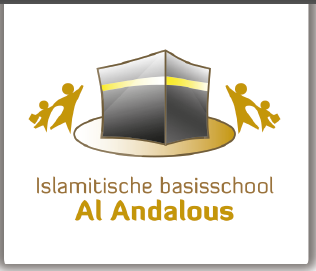 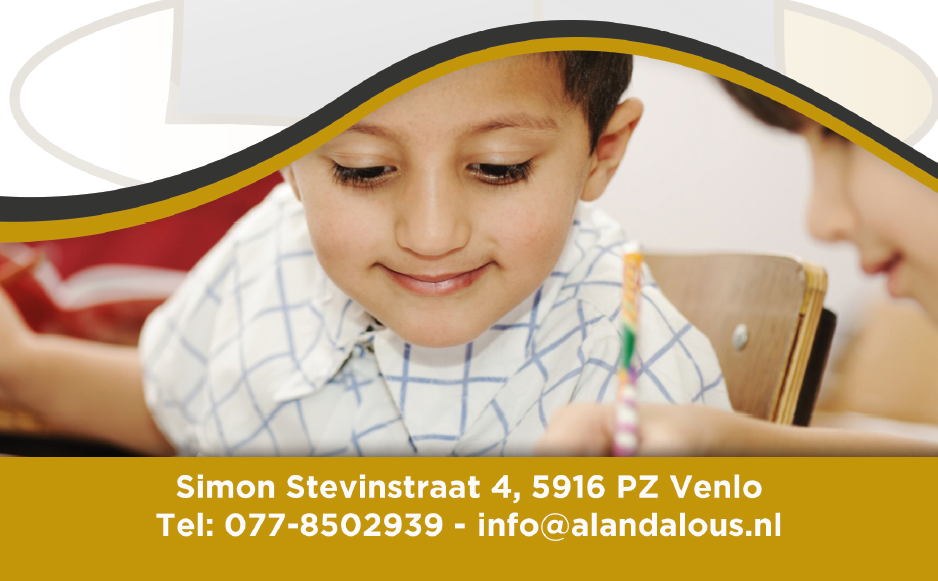 Brinnummer van  : 30WYVoorwoordAssalamoe ‘aleikoem,Beste ouders en verzorgers,Dit is de schoolgids van de Islamitische basisschool Al Andalous te Venlo. Deze gids bevat informatie over de gang van zaken op onze school. Deze informatie heeft betrekking op het schooljaar 2017-2018. Het fundament van onze school wordt gevormd door de driehoek: “kinderen, ouders en team”. 
Deze gids maakt aan ouders van onze leerlingen duidelijk hoe wij de verschillende onderdelen van dit fundament zien.In deze gids leest u veel over onze school, over onze visie, onze uitgangspunten en over de inhoud van het onderwijs. Ook treft u organisatorische informatie aan over: “Wie er voor de klas staan, de schooltijden, vakanties en nog vele andere, voor u en ons belangrijke zaken om te weten”. Wanneer u echt wilt zien wie wij zijn en wilt weten waarom we trots zijn op onze school, komt u dan maar eens kijken. Wij nodigen u van harte uit om een bezoek te brengen aan onze school. De deuren staan voor u open! Met vriendelijke groet, Directie en team van de Islamitische basisschool Al Andalous 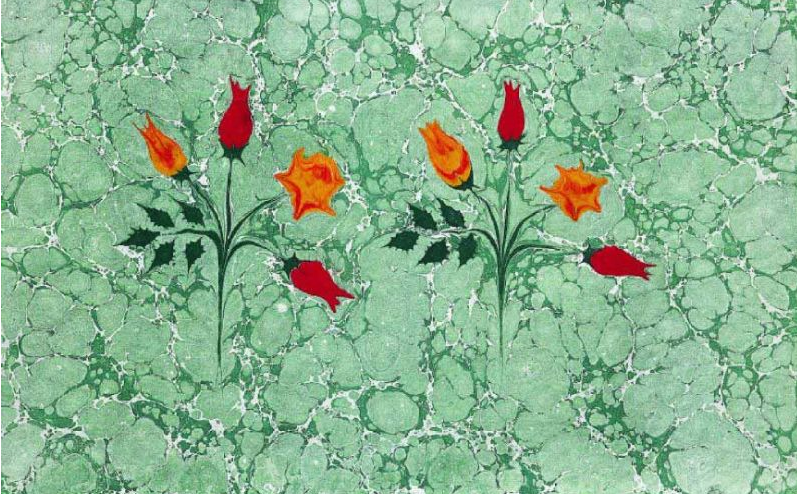 Inhoudsopgave1.  De organisatie van 									Pagina	52. Waar staat  voor?									Pagina	6          2.1 	Algemeen          2.2 	Visie en missie          2.3	Nadere uitwerking          2.4 	Actief burgerschap3. De school: onderwijskundig									Pagina 9           3.1 	Doel van het onderwijs           3.2	Het schoolklimaat           3.3 	Aantal kinderen en groepen	           3.4 	VVE (Voor- en Vroegschoolse Educatie)           3.5 	Werken aan een kwaliteitsschool           3.6	Kwaliteitsbewaking4. De zorg voor de leerling										Pagina12          4.1 	De structuur van de leerlingenzorg           4.2 	Wie biedt de zorg?          4.3 	Passend Onderwijs Noord-Limburg          4.4	Ondersteuningsplan Passend Onderwijs          4.5 	HGPD (Handelingsgerichte Procesdiagnostiek)          4.6 	Hoe volgen we de leerlingen?           4.7 	De rapporten          4.8 	De rapportbesprekingen          4.9	Zitten blijven          4.10 	Het leerlingendossier          4.11 	Het onderwijskundig rapport5. De leerstof												Pagina 165.1	Piramide5.2 	Tutoren5.3 	Veilig leren lezen5.4	Voortgezet technisch lezen5.5 	Begrijpend lezen5.6 	Taal5.7 	Engels5.8 	Schrijven5.9 	Rekenen5.10 	Wereldoriëntatie5.11 	Verkeer5.12	Handvaardigheid en tekenen5.13 	Techniek5.14 	Bewegingsonderwijs5.15	Godsdienst5.16	Sociaal Emotionele Ontwikkeling / Burgerschapsvorming6. Ouders												Pagina 22             6.1	Identiteit									6.2 	Ouderbetrokkenheid6.3 	Ouderraad6.4 	Ouderhulp6.5 	Klassenouder6.6 	Medezeggenschapsraad (MR)6.7 	Informatievoorziening aan ouders6.8	Triple P6.9 	Huisbezoek6.10 	Huiswerk6.11 	Jeugdgezondheidszorg 	6.12	          Vrijwillige ouderbijdrage 6.13	          Bijdrage schoolreisje6.14	          Stichting Leergeld6.15	Klachtenprocedure6.16	Overblijven/TSO (Tussen Schoolse Opvang)6.17 	Telefonisch contact 	7. Regels												Pagina 307.1 	Gedragsregels algemeen7.2 	Schoolorganisatie van A tot Z7.3	Aanmelding en inschrijving leerlingen7.4	Verzekeringen7.5	Sponsoring7.6	Verlofregeling7.7	Schorsing en verwijdering    7.8                  Schoollestijd7.9 	Schoolvakanties en vrije dagen7.10	Groepsindeling schooljaar 2014/20157.11	Lijst van veel voorkomende afkortingen7.12	Belangrijke adressen, telefoonnummers en e-mailadressen1.   De organisatie van Islamitische basisschool Al Andalous te Venlo valt onder de stichting IEZO. Er is een onafhankelijke Raad van Toezicht, die toezicht houdt op het bestuur, dat sinds augustus 2014  twee scholen onder zich heeft, een islamitische basisschool in Eindhoven en in Venlo, Islamitische basisschool Al Andalous. Het managementstatuut bevat bepalingen omtrent de taken en bevoegdheden van het bestuur en de  directeur en richtlijnen voor de uitoefening van die taken en bevoegdheden.Het bestuur heeft onder meer de volgende taken en bevoegdheden:het voorzien in de omvang en samenstelling van het bestuur;                                                                   het bewaken en realiseren van de grondslag en doelstellingen van de school;het vaststellen van het strategisch beleidsplan of schoolwerkplan en de meerjarenraming;het vaststellen van de jaarbegroting het vaststellen van het algemeen beleid met betrekking tot toelating en verwijdering van leerlingen.Binnen het voltallige bestuur is er op dit moment een tweetal personen dat zich bezighoudt met het dagelijks bestuur:dhr. Yassine El Bakiouli, voorzitter; dhr. drs. Mohammed Azaimi, secretaris.De directeur van de school heeft de leiding over de onderwijsinstelling, is belast met de voorbereiding en de uitvoering van het beleid van de instelling en de coördinatie van de dagelijkse gang van zaken.De directeur is naast en met het bestuur belast met de bewaking en de realisatie van de grondslag en doelstellingen van , volgens de Qoran en Soennah en zoals vastgelegd in de statuten van de stichting.De directeur rapporteert tenminste eenmaal per kwartaal aan het bestuur over de gang van zaken in de school en verschaft  een overzicht van inkomsten en uitgaven in relatie tot de begroting.2.   Waar staat  voor?2.1   Algemeen Islamitische basisschool Al Andalous is een Nederlandse basisschool op islamitische grondslag. 
Onze kinderen komen uit de omgeving (Venlo, Venray, Roermond). De leerlingen zijn islamitisch. De ouders zijn afkomstig uit verschillende landen en culturen.
De school is tijdelijk gehuisvest in het schoolgebouw gelegen aan de Simon Stevinstraat 4, in afwachting van permanente huisvesting aan de Hulsterweg in Venlo (gepland voorjaar 2018). Per 31 augustus 2017 telt de school naar verwachting ca 150 leerlingen, verdeeld over zeven groepen. In schooljaar 17-18 is er één combinatiegroep. Binnen de groepen wordt de groepsvorm aangepast aan de te geven les, aan het niveauverschil, aan de gekozen werkvorm, enzovoorts.Het bestuur is islamitisch en vertegenwoordigt meerdere culturen. Ze wil vanuit een breed gedragenidentiteit de grondslag van de school vertalen. Belangrijk hierin is de cultuur waaruit deze vormgegeven wordt. Het bestuur streeft naar een betrokken en geïnspireerd team, dat, samen met betrokken ouders, het maximale uit de ontwikkeling van ieder kind haalt, zowel op het gebied van onderwijs als op het gebied van identiteit. Zo wordt de integrale ontwikkeling ook daadwerkelijk vorm gegeven.Islamitische basisschool Al Andalous heeft een gemengd team qua religie en culturele herkomst.2.2   Visie en missie De school stelt zich als doel de kinderen die onderwijs ontvangen zich zo breed mogelijk te laten ontwikkelen op allerlei gebieden en met zo min mogelijk onderbrekingen.De ontwikkelingsgebieden waar we op school aan werken zijn achtereenvolgens:levensbeschouwelijke ontwikkelingsociaal-emotionele ontwikkeling
De verstandelijke ontwikkelingzintuiglijke- en lichamelijke ontwikkelingcreatieve ontwikkelingzelfstandigheidsontwikkeling
Islamitische basisschool Al Andalous wil vanuit haar identiteit en maatschappelijke verantwoordelijkheid een breed netwerk van voorzieningen in en rond de school zijn, met onderwijs, religie, welzijn, sport en zorg rond het kind en het gezin.2.3   Nadere uitwerkingIslamitische basisschool Al Andalous wenst dat de basisschool een plek is waar kinderen graag vertoeven en zich veilig voelen. Naast de cognitieve, sociaal-emotionele en geestelijke ontwikkeling van het kind, wordt ook de beleving van het islamitische geloof gestimuleerd.  ziet het als haar opdracht om kwalitatief goed onderwijs te verzorgen aan islamitische kinderen van alle nationaliteiten.De opvoeding van de kinderen wordt in belangrijke mate bepaald door de waarden en de normen vanuit de islamitische belevingswereld (zoals die zijn opgeschreven in de heilige Qoran en overgeleverd in de Soennah) en de waarden die in het kader van actief burgerschap en sociale integratie zijn geformuleerd. streeft naar een goede afstemming tussen het aangeboden onderwijs en de belevingswereld van het kind. De pedagogische visie die zij daarbij voor ogen heeft, is gebaseerd op drie kernbegrippen: “rust, reinheid en regelmaat”. Binnen de groepen heerst een rustig klimaat. Zo ontstaat er een veilige leeromgeving. Het pedagogisch klimaat schept de voorwaarde dat het kind zich veilig voelt, waardoor zijn zelfvertrouwen en zelfstandigheid vergroot kunnen worden. Het uiteindelijke leerdoel van het primair onderwijs is, dat het kind zo goed mogelijk wordt voorbereid op het voortgezet onderwijs en de wereld waarin het kind leeft. De school is toegankelijk voor leerlingen met een islamitische identiteit vanaf 4 jaar.Het onderwijs is zodanig ingericht dat de kinderen in beginsel binnen een tijdsbestek van acht aaneensluitende jaren de school kunnen doorlopen en het legt mede een basis voor het volgen van aansluitend voortgezet onderwijs, zoals vastgelegd in de Wet op het Primair onderwijs.De school is gericht op het evenwichtig bereiken van de voorgeschreven kerndoelen. De voortgang van de leerontwikkeling van kinderen wordt regelmatig gemeten en geëvalueerd. Daarbij worden zowel methode- gebonden als methode-onafhankelijke toetsen als basis genomen. Door middel van trendanalyses en opbrengstgericht werken wordt de onderwijskwaliteit geëvalueerd en geoptimaliseerd.De sociaal-emotionele ontwikkeling wordt ondersteund door het programma van het “Groepsdynamisch Onderwijs”. 
De school gaat ervan uit dat de begeleiding van kinderen gedurende hun schoolloopbaan thuis en op school op elkaar aan dient te sluiten. Samen met de ouders draagt de school de verantwoordelijkheid voor onderwijs en opvoeding van de kinderen. Daarom is er regelmatig contact tussen school en thuis en organiseert de school regelmatig bijeenkomsten met ouders.De school eerbiedigt andere godsdiensten en levensbeschouwingen en geeft in het onderwijs aandacht aan de verschillende levensbeschouwelijke- en maatschappelijke waarden.De school zet zich, middels een uitdagende leeromgeving, in om maximale kansen aan  de leerlingen te bieden. Dit doet zij ook door aan leerlingen met een specifieke hulpvraag zorg te bieden. Leerlingen met een specialistische hulpvraag, die het zorgaanbod te buiten gaan, worden in overleg met de ouders naar onderwijsinstellingen voor speciaal onderwijs verwezen. De godsdienstlessen worden verzorgd door of vinden plaats onder coördinatie van een godsdienstleerkracht. De overige leerkrachten begeleiden de leerlingen vanaf groep 3 bij het gebed. De sociaal-emotionele ontwikkeling van de leerlingen en de burgerschapsvorming worden mede bepaald vanuit de levensbeschouwing. Zo wordt er binnen de wijk, de gemeente en op landelijk niveau ook deelgenomen aan projecten, die erop gericht zijn mensen te helpen. Binnen de verschillende vakken wordt in bredere zin de levensovertuiging betrokken als het gaat om visie, waarden en normen. We proberen rekening te houden met alle facetten van elk individueel kind. In de eerste plaats betekent dit, dat de leerkrachten oog hebben voor elk kind in de groep en het kind die aandacht proberen te geven die het nodig heeft. Naast het lesgeven aan de gehele groep wordt er daarom ook in kleinere groepen gewerkt. Hierbij is meer aandacht mogelijk voor het individuele kind. Als het nodig is, wordt er bij sommige vakken ook hulp en begeleiding gegeven aan kinderen in een klein groepje of in een één-op-één-situatie. Om meer aandacht aan het kind of het groepje te kunnen geven gebeurt dit meestal buiten de groep.2.4   Actief Burgerschap Met behulp van het Groepsdynamisch Onderwijs leren kinderen zelf conflicten op te lossen. Ze leren eigen en andermans meningen en gevoelens te (her)kennen en te respecteren. Ze leren zich bewust te worden van eigen en andermans denken en handelen. Een en ander wordt geoefend aan de hand van alledaagse situaties. Onze leerlingen moeten straks als volwaardig burger hun “talenten” in de praktijk brengen. Dat leren zij door er achter te komen wie zij zelf zijn. De school is de oefenplaats en begeleidt en stuurt hen daarin. Ouders moeten betrokken worden bij de discussie over waarden en normen. Op school gaat het vooral steeds weer om de vertaling van waarden in gedrag. Een waarde als “respect voor anderen” bijvoorbeeld, kan in de praktijk heel verschillend ingevuld worden. Jongeren moeten leren hoe ze met elkaar om moeten gaan, begeleid door leerkrachten. Burgerschapsvorming is geen apart vak. Het is een onderdeel van meerdere vakken, er kan bijvoorbeeld gepraat worden over mensenrechten en de diversiteit van culturen tijdens geschiedenis. Burgerschapsvorming komt ook tot uiting in de wijze waarop  bijvoorbeeld invulling geeft aan regels ten aanzien van veiligheid, kennis over democratie, ouderbetrokkenheid en onderlinge omgang tussen leerlingen en leerkrachten (schoolregels). Activiteiten rondom burgerschapsvorming op school:Open DagAanbieding stageplaatsen: Pabo-studenten, maar ook ROC-opleidingen onderwijs- klassenassistenten e.d.Geestelijke stromingenSchool-tv, Jeugdjournaal  Activiteiten die buiten het schoolgebouw plaatsvinden:Bezoekjes aan de markt, de winkel, een kasteel of het bosBezoeken aan musea, diverse tentoonstellingen en instellingen, voor alle groepenSchoolreisSpeurtochtContacten met andere scholen in de omgeving3.   De school: onderwijskundig3.1   Doel van het onderwijs stelt zich als doel de kinderen die onderwijs ontvangen zich zo breed mogelijk te laten ontwikkelen op allerlei gebieden en met zo min mogelijk onderbrekingen. Om dit doel te kunnen verwezenlijken wordt “onderwijs op maat” gegeven. Dit betekent dat binnen het klassikale onderwijs de kinderen, waar mogelijk, de leerstof aangeboden krijgen op hun eigen niveau en dat daarbij rekening wordt gehouden met hun eigen ontwikkeling. De ontwikkelingsgebieden waar we op school aan werken zijn achtereenvolgens: Levensbeschouwelijke ontwikkelingDeze ontwikkeling wordt zoveel mogelijk meegenomen in alle vakken. Daarnaast worden er in alle groepen godsdienstlessen gegeven door een vakleerkracht. Sociaal-emotionele ontwikkelingDeze is gericht op het leren omgaan met jezelf en de ander. Kernbegrippen hierbij zijn: zelfacceptatie, zelfvertrouwen en zelfrespect. Deze zaken vormen de basis voor acceptatie van, vertrouwen in en respect voor de ander. De verstandelijke ontwikkelingDeze is gericht op het ontwikkelen van kennis en vaardigheden bij de vakken die op school worden gegeven. Hierbij willen we graag dat kinderen hun ontdekkingen, ideeën en observaties zoveel mogelijk leren plaatsen in de context van het leven.  De zintuiglijke en lichamelijke ontwikkelingDeze is gericht op handelingen die nodig zijn voor eigen redzaamheid en veiligheid. Het leren omgaan met het eigen lichaam om eigen mogelijkheden te ontdekken.De creatieve ontwikkelingDeze is gericht op het actief leren omgaan met de eigen creatieve mogelijkheden in denken en doen in alle vakken. De zelfstandigheidsontwikkelingDeze is gericht op het ontwikkelen van vertrouwen in Allah, zichzelf en de ander en daarbij het ontplooien van eigen initiatief op allerlei terreinen. 3.2   Het schoolklimaatOm al deze doelen te kunnen verwezenlijken moeten de omstandigheden waarin de kinderen op school leven en werken zo gunstig mogelijk zijn. Dat betekent dat we graag een goede sfeer in  willen hebben, waarbij ieder kind zich veilig en gewaardeerd voelt. We streven naar een open houding richting de kinderen. Liefde en respect voor elkaar zijn kernwoorden hierbij. We willen geen afstandelijke verhouding met elkaar, maar willen begrip hebben voor elkaar en elkaars situatie. In deze relatie spelen gehoorzaamheid en respect voor gezag een rol. Het werken aan deze sfeer is een actief proces. Met de ouders willen we regelmatig hierover spreken. We nodigen ouders nadrukkelijk uit om hierover met ons in gesprek te gaan en aan te geven waar volgens hen verbeterpunten zijn.3.3   Aantal kinderen en groepenDe school is in drie jaar gegroeid tot zo’n 150 leerlingen. Uitgangspunt is een basisschool met 8 groepen dus ruim 200 leerlingen per 1 oktober 2018.3.4  VVEVoor- en Vroegschoolse Educatie (VVE) speelt een belangrijke rol bij het voorkomen en waar nodig effectief bestrijden van onderwijsachterstanden. VVE is een opbrengstgerichte manier van werken die ertoe moet leiden dat doelgroepkinderen zonder achterstand kunnen beginnen aan groep 3 van het basisonderwijs. De op peuters (2,5 – 4 jaar) gerichte voorschoolse educatie en de voor kleuters uit de eerste twee groepen van het basisonderwijs (4 tot en met 6 jaar) bestemde vroegschoolse educatie worden hiertoe zoveel als mogelijk is op elkaar afgestemd, waardoor een doorgaande leerlijn ontstaat. Het belangrijkste onderdeel voor onze school is de taalstimulering. Omdat de meeste leerlingen van onze school zijn geïndiceerd met een taalachterstand of vallen binnen de gewichtenregeling, passen wij de beginselen van VVE toe op alle leerlingen van groep 1 en 2. We nemen als school het inspectiekader VVE als basis en hanteren een goedgekeurd VVE programma in de kleutergroep, nl. Piramide.3.5   Werken aan een kwaliteitsschoolOnze school werkt op drie manieren aan verdere kwaliteitsverbetering: “werken met goede methoden, goed personeel en het goed volgen van de resultaten van de leerlingen en daar de wijze van lesgeven op aanpassen”. SnappetNaast de verschillende methoden die we gebruiken voor de verschillende vakken, werken we sinds schooljaar 17-18 vanaf groep 4 met tablets, genaamd Snappet.Doel van Snappet: Snappet wil de kwaliteit van het basisonderwijs verbeteren door een tablet met benodigd lesmateriaal beschikbaar te stellen voor ieder kind. Deze tablet dient als interactieve (slimme) vervanging voor de huidige (werk-)boeken en sluit aan op de meest gebruikte lesmethoden.Het is een redelijk betaalbare en onderwijsinhoudelijk sterk instrument. Kijk voor meer informatie op www.snappet.org.Hoe werkt het:
Onze leerkracht geeft de gewone les-instructie met behulp van het digibord. De verwerking (opgaven) doet de leerling echter via de tablet en niet meer in een schrift. De leerling ziet daardoor meteen of hij/zij de opgave goed heeft gedaan. Is het fout? Dan kan de leerling de opdracht meteen verbeteren. Directe feed-back: niet meer wachten tot leerkracht de antwoorden heeft nagekeken, maar direct zien of je het goed of fout doet. Dit is een enorm verschil met de huidige schriftjes.Maar er is meer. De leerkracht kan via de computer meekijken hoe de opdrachten worden gemaakt door de leerlingen. De leerlingen zijn met naam te zien. Achter de naam ziet de leerkracht of een opdracht goed of fout gemaakt is. Rood is  fout, oranje dan heeft de leerlingen er meer dan 1 keer voor nodig gehad en groen is in 1 keer goed. Ook kan de leerkracht zien hoever de leerling is gevorderd met de leerstof.Stel dat er een bepaalde opdracht door veel leerlingen fout wordt gemaakt, kan de leerkracht deze opdracht nogmaals klassikaal uitleggen. Als de kinderen klaar zijn met de opdrachten kunnen ze aan ‘doelen’ gaan werken. Zoals u weet zijn er per jaar leerdoelen opgesteld wat een kind moet kunnen. Daar gaat de leerling dan mee oefenen via opdrachten (vragen). En als de leerling opdracht goed maakt is de volgende opdracht iets moeilijker. Als een leerling het fout heeft wordt de volgende opdracht makkelijker. Zo werkt iedereen op zijn niveau en blijft ieder kind gemotiveerd om verder te gaan met oefenen (en dus met de leerdoelen). Niet onbelangrijk: de snelle leerlingen hoeven niet meer te wachten tot de hele klas klaar is. Ze kunnen zelfstandig aan hun doelen werken en worden uitgedaagd doordat ze steeds iets moeilijkere opgaven krijgen.Wat zijn de voordelen:• De leerlingen krijgen meteen feedback op wat ze doen.• Betere leerresultaten door verhoogde motivatie en concentratie van de leerlingen.• Meer individuele differentiatie mogelijk.• Direct inzicht in de leervoortgang van de klas en individuele leerlingen.• Meer tijd voor instructie, lesvoorbereiding en remediëring door automatisch nakijken en foutenanalyse.• Tegelijk digitaal aan de slag (in plaats van om beurten op de computer) doordat ieder kind een eigen tablet heeft.• Meer doelgericht / opbrengst gericht werken. Doordat Snappet de opgaven heel sterk richt op de einddoelen staat niet meer de methode centraal maar het eindresultaat.Wat zijn de overdenkingen / wat moeten we in de gaten houden:• Hoe zit het met het schrijfonderwijs? (dit blijft belangrijk en doen we gewoon naast het gebruik van de tablets).• Werken de leerlingen niet teveel met de tablet? (daar moeten we op letten en de lessen op gaan indelen).• Hoe zit het met de (zit)houding en het werken met een tablet? (dit is ook nieuw voor de leerkrachten. Met een goede ‘schrijfhouding’ hebben de leerkrachten veel ervaring; tablet-werk is nieuw en een belangrijk aandachtspunt).We denken wel doordat we meer doelgericht werken het makkelijker is voor de leerkracht om de opdrachten af te wisselen. Bijvoorbeeld met een activiteit er tussendoor waarbij de kinderen zich kunnen bewegen en toch nog met de lesstof bezig zijn.Ook denken we doordat de leerkracht minder tijd kwijt is aan het analyseren van de stof en het nakijken. Dat doet de software immers. Hierdoor kunnen de leerkrachten zich nog meer richten op de onderwijsinhoud en verbetering van het rendement. De leerkracht heeft meer tijd om de antwoorden van de kinderen goed te analyseren en daardoor kan hij/zij beter onze kinderen begeleiden en les geven. We verwachten dat dit een hogere kwaliteit van les zal opleveren.Goede methodenIn onze school wordt lesgegeven met behulp van moderne lesmethoden. Bij het kiezen van methoden wordt gelet op de kwaliteit en het uiterlijk. Kinderen moeten goed kunnen leren met behulp van deze methoden en het materiaal moet er aantrekkelijk uitzien. De nieuwe methode moet ook passen binnen de werkwijze van de school. Er zijn kinderen die extra moeilijk werk aan kunnen en kinderen die veel extra oefenstof nodig hebben. We letten er bij het vervangen van oude methoden op, of er voor beide groepen kinderen voldoende leerstof in de nieuwe methode zit. Nog belangrijker dan de methoden die een school gebruikt, zijn de mensen die er werken. Aan hen hebben ouders hun kind toevertrouwd. Zij moeten er voor zorgen dat de materialen en de lesboeken zinvol gebruikt worden. De teamleden werken niet op hun eigen houtje, maar besteden veel tijd aan samenwerking en overleg. De maatschappij verandert voortdurend en dus ook het onderwijs. Nieuwe ontwikkelingen volgen we op de voet. Daarom zijn er elk schooljaar meerdere studiedagen voor teamleden en volgen leerkrachten nascholingscursussen. De kwaliteit van een school hangt dus af van de mensen die er werken en van de manier waarop ze dat doen. Een derde manier om de kwaliteit van het onderwijs te bewaken en verder te verbeteren, is het werken met een leerlingvolgsysteem. Het volgen van leerlingen met behulp van landelijk genormeerde standaardtoetsen geeft ons inzicht in de prestaties van de kinderen. Bovendien geeft het een totaalbeeld van de school. Daarenboven maken we trendanalyses waarbij wij de resultaten van een groep vergelijken over de gehele schoolloopbaan en de resultaten van iedere toets vergelijken met de resultaten van die toets in de voorafgaande jaren. Bij leerlingen kijken we vooral ook naar de ontwikkeling van de vaardigheidsscores. Op basis van al deze analyses besluiten wij waar we verdere verbeteringen moeten aanbrengen. Dit is de kern van wat “opbrengstgericht onderwijs” wordt genoemd. Kinderen ontwikkelen zich van nature. Ze zijn nieuwsgierig en willen steeds iets nieuws leren. Op school stimuleren we de kinderen en dagen ze uit om steeds iets nieuws te ontdekken. 3.6   KwaliteitsbewakingHet is natuurlijk erg belangrijk de kwaliteit van  te bewaken en constant te werken aan verbeteringen. De overheid heeft daartoe een aantal maatregelen genomen en de scholen verplicht een schoolplan (wat doet  allemaal), een schoolgids (informatie naar ouders toe) en een klachtenregeling (wat te doen als ouders een klacht hebben) vast te stellen.
Daarnaast is onze school ook zelf actief met het bewaken van de kwaliteit, zoals blijkt uit het bovenstaande. Directie en leerkrachten volgen ook scholing om op de hoogte te blijven van de ontwikkelingen binnen het onderwijs.De mening van ouders is natuurlijk ook een belangrijk gegeven en wij zullen hen tijdens ouderavonden regelmatig om hun mening vragen.Er zijn meerdere instrumenten beschikbaar om de kwaliteit van de school te bewaken (bijvoorbeeld WMK).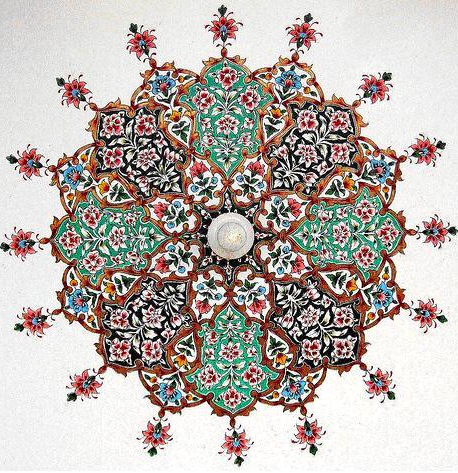 4.   De zorg voor de leerling4.1   De structuur van de leerlingenzorgWij volgen, voor de zorg die wij aan de kinderen geven, vijf niveaus.Niveau 1Algemene zorg door de groepsleerkracht. Instructie volgens de methode en toegespitste instructie, voorbereidende en herhaalde instructie door de groepsleerkracht.Niveau 2Extra zorg in de groep. Extra instructie en oefenen in kleine groep. Extra hulp in de klas door middel van differentiatie (verschillende niveaus) vanuit de methode. Inzetten van methodische hulpmaterialen. Niveau 3Extra zorg op schoolniveau. De IB-er wordt ingeschakeld. Inzetten van aanvullend methode-onafhankelijke hulpmaterialen. Er wordt een Plan van aanpak opgesteld dat door de leerkrachtin de groep wordt uitgevoerd. Zo nodig wordt er remedial teaching ingezet (extra instructie buiten de groep). Wanneer leerlingen ondersteuning krijgen met een plan van aanpak (in of buiten de groep) worden de ouders/verzorgers schriftelijk hiervan op de hoogte gebracht. Plan van aanpak zal, indien gewenst, met de ouders besproken worden.Niveau 4Extra deskundige zorg. Inschakeling van bijvoorbeeld: leerlingbegeleider, schoolmaatschappelijk werk,jeugdzorg, ambulante begeleiding, psycho-diagnosticus.Met ondersteuning van de ib’-er kan een leerling worden toegeleid naar het speciaal (basis) onderwijs.Niveau 5Plaatsing bij speciaal onderwijs (so) cluster 1, 2, 3 en 4 of plaatsing op speciaal basisonderwijs (sbo). Op alle vijf niveaus dienen de ouders/verzorgers op de hoogte te blijven van de zorg die aan hun kind wordt gegeven. Hiervoor zijn groepsleerkracht en Intern Begeleider verantwoordelijk. Ouders/verzorgers worden schriftelijk op de hoogte gebracht wanneer hun kind werkt met een handelingsplan.Zowel ouders/verzorgers als het zorgteam kunnen voor verdere informatie/toelichtingeen gesprek met de betrokken deskundigen aanvragen.Indien er een advies is voor plaatsing op een andere school en ouders/verzorgers besluiten dit niet te doen dan kan  alleen de hulp bieden die binnen haar mogelijkheden liggen. De verantwoordelijkheid voor de gevolgen van de ontwikkeling van de leerling ligt dan bij de ouders/verzorgers.Een verwijzing vanuit onze school komt incidenteel voor. Het advies voor plaatsing op een andere school zoals hierboven beschreven, is niet vrijblijvend. Wanneer het bevoegd gezag van mening is dat het niet meer verantwoord is de leerling te handhaven op , kan een verwijderingsprocedure opgestart worden. Zie ook 7.8 Schorsing en verwijdering.4.2   Wie biedt de zorg?De Interne Begeleider van de school;De groepsleerkrachten;De onderwijsassistente;De directie; indien noodzakelijk op afroep;De adviseur leerlingenzorg vanuit de schoolbegeleidingsdienst;  Het schoolmaatschappelijk werk (SMW);Eventuele andere externe hulpverleners (bv. voor ambulante hulp) kunnen als dat gewenst is aangevraagd worden.4.3 Passend onderwijs Noord-Limburg Passend onderwijs is op 1 augustus 2014 van start gegaan. In de regio Venlo is een samenwerkingsverband opgericht. Hierbij horen alle scholen voor primair en speciaal onderwijs (cluster 3 en 4) in deze regio. Dit samenwerkingsverband heet Primair Passend Onderwijs Noord-Limburg.Zie de website: www.passendonderwijsnoordlimburg.nlIslamitische basisschool Al Andalous is aangesloten  bij dit samenwerkingsverband.4.4   Ondersteuningsplan Passend Onderwijs Het ondersteuningsplan passend onderwijs van het samenwerkingsverband Primair Passend Onderwijs Noord-Limburg (3101) vindt u op de website www.passendonderwijsnoordlimburg.nlIn het ondersteuningsplan beschrijft het samenwerkingsverband hoe het inhoud geeft aan passend onderwijs voor alle leerlingen in het primair onderwijs in Venlo e.o. Het samenwerkingsverband kent een hoog niveau van ondersteuning voor kinderen met een ondersteuningsbehoefte. Het ondersteuningsplan bouwt voort op die kennis en ervaring van de afgelopen jaren, waardoor het aanbod binnen het samenwerkingsverband past bij de ontwikkel- en onderwijsbehoefte van het kind. Onderwijs zoveel mogelijk dicht bij huis, bij voorkeur in het basisonderwijs en met betrokkenheid van ouders en met respect voor de keuze van ouders. 4.5  HGPDHGPD is een manier van denken én van doen en staat voor Handelingsgerichte Procesdiagnostiek.Alle scholen in het primair en voortgezet onderwijs binnen het SWV Noord-Limburg hebben afgesproken om op deze manier te werken.Het is een totaalaanpak om individuele “zorgleerlingen” beter en effectiever te begeleiden. Juist de positieve kwaliteiten en mogelijkheden van de “zorgleerling” worden als uitgangspunt genomen (“Waar is de leerling sterk in?”). Daarmee geeft HGPD een praktische invulling aan “pedagogisch optimisme”. Een “zorgleerling” is in deze optiek vooral een “kansleerling”. Met HGPD slaagt de leerkracht erin de ontwikkeling van een leerling te stimuleren. De leerling leert zijn of haar ontwikkelingskracht te benutten en méér eigenaar te zijn van de eigen ontwikkeling. (zie www.passendonderwijsnoordlimburg.nl) 4.6   Hoe volgen wij de leerlingen?We gaan uit van verschillen in leerlingen en verschillen in prestaties, daarom is het belangrijk te zienwelke ontwikkeling een kind doormaakt en of het de resultaten haalt die horen bij zijn capaciteiten.Het leerlingvolgsysteem geeft ons de gegevens om te zien of we met de kinderen datgene bereiken wat we gezien hun capaciteiten mogen verwachten.De uitstroom naar het voortgezet onderwijs is altijd divers en loopt uiteen van VMBO met of zonder LWOO tot en met VWO en de percentages verschillen al naar gelang de capaciteiten van de leerlingen binnen een groep. Om een leerling te volgen en te kunnen beoordelen gebruiken we methode-gebonden en methode-onafhankelijke toetsen (Cito) en ons leerlingvolgsysteem. Ook observaties van leerlingen en de daaraan verbonden conclusies worden daarin opgenomen.Voor de methode-onafhankelijke toetsen wordt per schooljaar een toetsrooster gemaakt.Met behulp van de toetsen wordt bekeken waar de problemen zitten,  wat de problemen zijn en worden mogelijke oplossingen voorbereid. Vervolgens worden deze toegepast. Daarna wordt bekeken of ze geholpen hebben.  Om de ontwikkelingen van de leerlingen zo goed mogelijk te kunnen volgen en te begeleiden maken we gebruik van een geautomatiseerd Leerling-Volg-Systeem (LVS), de groepsmap en het individuele leerlingdossier.De methode-onafhankelijke toetsen worden verwerkt in het LVS. In Parnassys worden de notities gemaakt die belangrijk zijn voor de groep (gespreksverslagen, afspraken, enz.) en voor de individuele leerling.4.7   De rapportenDe leerlingen krijgen twee keer per schooljaar een rapport. Ouders/verzorgers krijgen het rapport overhandigd tijdens een persoonlijk gesprek met de groepsleerkracht over  de prestaties en het functioneren van hun dochter/zoon/te verzorgen kind. Naast de rapportgesprekken hebben ouders/verzorgers altijd de mogelijkheid aparte gespreksafspraken te maken met de groepsleerkrachten of andere leden van het school(zorg)team.4.8   De rapportbesprekingenEr zijn groepsbesprekingen naar aanleiding van toetsen en rapporten, tussen de groepsleerkracht en de Interne Begeleider.Op het einde van het schooljaar vindt er een overgangsgesprek plaats tussen de groepsleerkracht en de leerkracht van de volgende groep, eventueel samen met de Interne Begeleider.De groepsleerkracht evenals de Intern Begeleider kunnen gedurende het schooljaar afspraken maken tijdens welke de groep of de individuele leerling besproken wordt.4.9   Zitten blijven Het beleid van  is erop gericht aan kinderen met een of meerdere leerproblemen zoveel hulp te bieden als dat mogelijk is. Het gebeurt incidenteel dat een jonger kind in de ontwikkeling achterblijft op zijn of haar leeftijdgenootjes. Dan is zitten blijven een optie. Aan een dergelijke beslissing ligt goed overleg met de betrokken ouders, de leerkracht en het zorgteam ten grondslag.   4.10   Het leerlingendossierIn het leerlingendossier worden diverse gegevens van het kind bewaard, zoals toetsgegevens, verslagen en rapporten. Dit gebeurt op een zorgvuldige manier. De gegevens zijn alleen ter inzage voor de directie, groepsleerkracht, Intern Begeleider en de ouders. Als het nodig is gegevens over leerlingen aan derden te verstrekken, zullen de ouders om toestemming worden gevraagd.De persoonsregistratie is geregeld volgens de Wet Bescherming van Persoonsgegevens. De richtlijnen betreffende privacy worden volgens deze wet gehanteerd.4.11   Het onderwijskundig rapportAls een leerling de school verlaat en naar een andere basisschool, een school voor voortgezet onderwijs of een speciale school voor basisonderwijs gaat, zal een onderwijskundig rapport over de leerling aan de betreffende school worden verstrekt. Het onderwijskundig rapport wordt opgesteld met behulp van de gegevens uit het leerlingendossier en wordt aangevuld met opmerkingen van de groepsleerkracht. De ouders krijgen, indien zij dit wensen, een afschrift van dit rapport.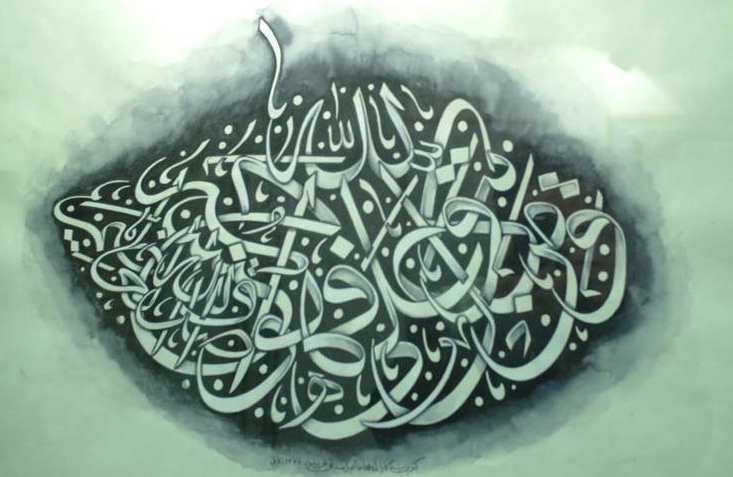 5.0 De leerstofDoor nieuwe methoden aan te schaffen, die op elkaar aansluiten en waarmee in twee of meer groepen kan worden gewerkt, ontstaat een doorgaande leerlijn. De methode Piramide eindigt in groep 2. Om goed aan te sluiten bij de methode Piramide is er in groep 3 voor gekozen om met de vernieuwde methode Veilig Leren Lezen te werken.Er wordt gewerkt met de nieuwste versies van de volgende methoden:Piramide - groep 1 en 2Veilig Leren Lezen - groep 3BlinkTaal actief EstafetteNieuwbegripHello World  RekenrijkPennestreken 5.1  Methode PiramideIn de groepen 1 en 2 wordt gewerkt met de methode Piramide. Deze methode biedt een totaalprogramma dat zich richt op acht ontwikkelingsgebieden die de ontwikkeling van het kind omvatten (persoonsontwikkeling, sociaal-emotionele ontwikkeling, taal- en denkontwikkeling, creatieve ontwikkeling, oriëntatie op tijd en ruimte en wereldverkenning).Er wordt gewerkt vanuit projecten, die aansluiten op de belevingswereld van het kind.Iedere drie weken wordt er gestart met een nieuw project.  De groepen 1 en 2 werken met hetzelfde project. Het niveau is telkens iets hoger en het onderwerp wordt steeds verder uitgebreid.Voor elk project wordt een thematafel ingericht om de kinderen in de sfeer van het project te brengen. Bij veel projecten wordt een thematafel gemaakt, waarmee kinderen zelf aan de gang kunnen met materialen die met het project te maken hebben.Vaak wordt de huishoek of de bouwhoek ”omgebouwd” tot een speelhoek die aansluit bij het thema.Een vaste dagopbouw is heel belangrijk voor een kind om zich veilig te voelen; vanuit die veiligheid komt het spelenderwijs tot leren. Daarom hangen in de lokalen de dagritmekaarten. Hierop kunnen de kinderen zien wat er die dag gaat gebeuren.Per project krijgt het kind een ouderbrochure mee naar huis vol suggesties om thuis zelf met het project mee te werken.5.3  Methode Veilig leren lezenIn groep 3 wordt de basis gelegd voor het leren lezen. Wij doen dat met de nieuwste versie van Veilig Leren Lezen volgens een tweetal fases. De eerste fase duurt ongeveer tot de helft van groep 3. In die fase leren de kinderen alle letters en structureerwoorden. De kinderen leren om de letters en klanken met elkaar te verbinden, waardoor ze de vaardigheid ontwikkelen om te kunnen automatiseren. In de tweede fase wordt de nadruk gelegd op het automatiseren en het “vloeiend” lezen. Wij streven ernaar om de kinderen aan het eind van het jaar op AVI E3 niveau te laten lezen. 5.4  Voortgezet technisch lezenEstafette Ook na groep 3 blijft vlot lezen erg belangrijk. Hiervoor gebruiken we de methodiek Estafette. De methode “Estafette” maakt het mogelijk, dat leerlingen in de groepen 4, 5, 6 en 7 gaan oefenen in technisch lezen op hun eigen instructieniveau. Deze methode heeft in de praktijk bewezen tot uitstekende resultaten te leiden. Estafette bouwt voort op het eindniveau “aanvankelijk lezen” dat leerlingen bereiken met Veilig Leren Lezen. De structuur van Estafette  is eenvoudig en effectief. Elk jaar worden twee AVI-niveaus behandeld. Voor elk AVI-niveau zijn er twee leerstofpakketten die daarvoor doorlopen worden.• Organisatie• De leeslessen van Estafette zijn standaard opgebouwd uit vier les-fasen: introductie, instructie,begeleide verwerking en in-oefening en afronding. Elke les begint met een introductie voor alle leerlingen. Na de introductie krijgen de betere lezers(Aanpak III) een korte werkinstructie. Zij werken vervolgens zelfstandig verder. De methodevolgers (Aanpak II) en risicolezers (Aanpak I) krijgen daarna een basisinstructie. Zij verwerken de opdrachten daarna zelfstandig (Aanpak II) of met ondersteuning van de leerkracht (Aanpak I). Zo geeft Estafette  altijdbegeleiding op maat: intensief als het nodig is, met veel zelfstandig werken als het kan. De les wordt tenslotte gezamenlijk, dus met de hele groep, weer afgesloten.  • DifferentiatieMet Estafette  krijgen leerlingen leesonderwijs op maat. Elke leerling valt onder een bepaalde aanpak• Aanpak I (risicolezers)Risicolezers krijgen met Estafette  leesonderwijs dat afgestemd is op hun lesniveau en behoeften.Extra aandacht is gegarandeerd met een verlengde instructie, begeleide verwerking, begeleide oefening enextra leestijd. Estafette besteedt systematisch aandacht aan het herhaald lezen van eenvoudige teksten en het automatiseren van de leesvaardigheid. Risicolezers krijgen binnen de groep de kans om zichop te trekken aan betere lezers.• Aanpak II (methodevolgers)Methodevolgers krijgen met Estafette klassikaal instructie. Vervolgens gaan ze aan de slag metverwerkingsopdrachten, die ze individueel of samen met een leesmaatje maken. Zo combineert Estafetteinstructie en begeleiding met de mogelijkheid van zelfstandig werken.• Aanpak III (snelle lezers)Snelle lezers werken met een minimale instructie aan hun eigen leesontwikkeling. Ze maken opdrachten in de Estafetteloper, een speciaal werkboek dat een onderhoudsprogramma bevat. Ook snelle lezers volgen de normale doorgaande leeslijn. Ze lezen de Estafette-leesboeken alleen sneller en kiezen verder zelf boeken. De opdrachten die ze daarbij maken, zijn vooral gericht op leesbeleving en leesbevordering.5.5  Begrijpend lezenNaast het technisch goed lezen van teksten is het begrijpen ervan even belangrijk. We gebruiken hiervoor Nieuwsbegrip en CITO hulpboeken in de groepen 4 t/m 7 en materiaal van de Zuidvallei De school heeft een abonnement op de methode “Nieuwsbegrip” en “Nieuwsbegrip.XL”. “Nieuwsbegrip” behandelt onderwerpen uit onder meer het Jeugdjournaal en Klokhuis en zijn voor de leerlingen te downloaden voor klassikaal gebruik. Deze methode kan zowel mondeling als schriftelijk verwerkt worden. “Nieuwsbegrip XL” geeft ook nog eens de mogelijkheid dieper in te gaan op teksten hetgeen de woordenschat van de kinderen ten goede komtDe school vraagt in het begin van het schooljaar 2015-2016 een abonnement aan op ’Samsam’.Dit tijdschrift heeft als thema de ontwikkelingssamenwerking en geeft een brede kijk op de derde wereld. Het tijdschrift is speciaal geschreven op het niveau van het basisschoolkind en geeft ook handvatten voor verdieping, het maken  van werkstukken en het houden van spreekbeurten. Ook woordenschatuitbreiding staat in ‘Samsam’ hoog in het vaandel.5.6  TaalIn groep 3 zijn taal en lezen nauw met elkaar verbonden in de methode Veilig Leren Lezen. Vanaf groep 4 gebruiken we de taalmethode Taal Actief. Doordat deze methode met thema’s werkt, zijn alle kinderen van de school met één aspect van hetzelfde onderwerp bezig. In deze methode worden alle aspecten van taal ontwikkeld: taalbeschouwing, creatief taalgebruik, spreken en luisteren. De taalmethode heeft een separate spellingmethode. Doordat we de aanvullende woordenschatlijn bij Taal Actief 3 gebruiken, is er veel aandacht voor het leren van het Nederlands als tweede taal en wordt er veel aandacht besteed aan de uitbreiding van de woordenschat. De methode biedt veel mogelijkheden tot differentiëren en zelfstandig werken. Woordenschat Extra  Aanbod Taal Actief via Snappet5.7  EngelsIn groep 7 en 8 krijgen de kinderen les in de Engelse taal. Hello World is een praktijkgerichte methode. Het kiest voor communicatief Engels, met het accent op mondeling taalgebruik. Kennis van de taal is niet het hoofddoel. Hello World leert kinderen vooral om te communiceren in alledaagse situaties. Het motiveert de kinderen met animatiefilmpjes die bij de lesopeningen gebruikt worden. De methode heeft gevarieerde werkvormen zoals liedjes, spellen, puzzels, rollenspellen en meer. Er is een duidelijke opbouw in units en lessen. De eerste helft van elke les gebeurt klassikaal vanuit het tekstboek. Tijdens de tweede helft laten wij de kinderen zelfstandig werken met het werkboek. Hello World is  geschikt voor combinatiegroepen. Groep 5-6In het schooljaar 2015-2016 wordt Hello World aangeboden in groep 5-6. Hello World biedt een compact programma van 24 lessen per jaar aan, verdeeld over 6 units. De lessen bestaan uit leuke, korte, klassikale activiteiten van 20 minuten. Het pakket sluit goed aan bij het pakket voor groep 7-8. Voor  groep 5-6 zijn er 2 lespakketten met de verhalen Meeting Simon Perkins en Lisa's Journey. Groep 7-8In groep 7-8 is er elke week een les van 45 minuten. In totaal zijn er 30 lessen per jaar. De leerstof is verdeeld over 6 units (hoofdstukken) van elk vijf lessen. In elke unit staan twee leerdoelen centraal. Leerdoel 1 in les 1 en 2, en leerdoel 2 in les 3 en 4. In les 5 worden beide leerdoelen toegepast op nieuwe taalsituaties. Voor groep 7-8 zijn er twee lespakketten. Elk lespakket heeft zijn eigen verhaallijn: Twins' Talk en Film Friends. Differentiatie vindt in het workbook plaats. Dit workbook heeft opdrachten van een opklimmend niveau. Zo kunnen de kinderen op hun eigen niveau de stof verwerken. Ook tijdens het klassikale deel van de les worden kinderen op verschillende niveaus uitgedaagd.  5.8  SchrijvenGroep 3 legt de basis voor het schrijven. Wij doen dat met de nieuwste versie van Pennenstreken. De schrijfletters zijn licht hellend. Aanvankelijk worden de letters los geschreven. Daarna leren de kinderen de letterverbindingen en leestekens. Ook het correct schrijven van de cijfers krijgt aandacht. In het tweede half jaar van groep 3 wordt er aan elkaar geschreven. Van groep 4 tot en met groep 6 wordt er aan elkaar geschreven met een blauwe stabilo pen. Voor individuele leerlingen bestaat de mogelijkheid om, bij behoefte, het blokschrift te oefenen.5.9  RekenenDe school werkt met de nieuwe methode ‘Rekenrijk’. Rekenrijk is een realistische rekenmethode, waarmee kinderen op basis van begrip leren rekenen. De opzet en het organisatiemodel zijn helder, waardoor leerkrachten én leerlingen er snel en makkelijk mee werken. De vragen, praktische problemen en kritische geluiden die er in het onderwijsveld waren zijn allemaal verwerkt in Rekenrijk.Rekenrijk verdeelt ieder leerjaar in twaalf blokken van drie weken. De basisstof komt in de eerste twee weken aan de orde. Daarbij bestaat les 5 steeds uit onderhoud en een herhaling van de lessen 1 tot en met 4. Les 10 is een herhaling van het hele blok, zonder onderhoud. In de derde week is er eerst ruimte voor toetsing, daarna maken leerlingen zelfstandig “weer-opgaven” (herhaling) of “meer-opgaven” (verrijking).Rekenrijk begint ieder schooljaar met een blok waarin de onderwerpen van het vorig jaar nog eens langskomen.De dagelijkse Rekenles duurt 55 minuten. Rekenrijk voldoet aan alle referentieniveaus. De doelen van de methode komen in ieder leerjaar overeen met het wettelijk kader en de doelen van de PO-raad. Met name in de groepen 3 tot en met 5 voegt Rekenrijk daar onderwerpen aan toe.5.10   WereldoriëntatieIn de groepen 1 en 2 wordt gewerkt vanuit de thema’s van Piramide. We kijken naar de series “Koekeloere” en “het Zandkasteel”.In groep 3 beginnen we met enkele thema’s van de schooltelevisieserie Leesdas. Later in het jaar, wanneer de leerlingen al beter kunnen lezen, maken we ook gebruik van de methode “Wijzer door de Natuur”.De vakken aardrijkskunde, biologie en geschiedenis worden afzonderlijk gegeven, maar daar waar het mogelijk is worden de vakken gecombineerd. De volgende methodes worden op onze school gebruikt: Natuur en Techniek			BlinkAardrijkskunde: 			Blink Geschiedenis: 				Blink5.11  VerkeerOm kinderen wegwijs te maken in het verkeer gebruiken we de methode “Wijzer door het Verkeer”. 5.12  Handvaardigheid en tekenenHet is belangrijk dat kinderen zich niet alleen door middel van gesproken en geschreven taal kunnen uiten, maar ook met behulp van tekenen, handenarbeid en textiele werkvormen. Het aanleren van technieken en het ontwikkelen van de creativiteit zijn twee doelstellingen waaraan tijdens deze lessen gewerkt wordt. Net als bij taal en rekenen wordt ook tijdens deze lessen gestreefd naar kwaliteit.De kinderen krijgen deze lessen van de eigen groepsleerkracht. Daarbij wordt ondersteuning gezocht bij de ISBO projectmanager cultuureducatie.5.13  TechniekTechniek is een verplicht onderdeel van het basisonderwijs. Door zelf te experimenteren met materiaal en door zelf dingen in elkaar te zetten, krijgen de kinderen meer inzicht in hoe het een en ander functioneert. Dit wordt dan verder uitgebouwd in het voortgezet onderwijs.Er dient nog beleid hierop ontwikkeld worden.5.14  BewegingsonderwijsIn groep 1 en 2 spelen de kinderen twee keer per dag buiten. De kinderen krijgen ook twee keer per week gymles. Vanaf groep 3 krijgen de kinderen een keer per week gymles. Tijdens deze lessen wordt aandacht besteed aan verschillende bewegingsoefeningen en spelvormen. Ook het samenwerken en samenspelen wordt tijdens deze lessen gestimuleerd.Vanaf groep 5 sporten de meisjes en de jongens gescheiden. De jongens krijgen les van een mannelijke leerkracht, de meisjes van een vrouwelijke leerkracht.5.15  GodsdienstDe godsdienstlessen worden in de Nederlandse taal gegeven aan alle groepen. Deze lessen worden gegeven door een vakleerkracht. Deze vakleerkracht is  bevoegd en mag daarmee lesgeven aan alle groepen in het basisonderwijs, en daarnaast is hij bekwaam in het geven van godsdienstonderwijs.De ISBO heeft onlangs een nieuwe godsdienstmethode vanaf groep 3 ontwikkeld. Uiteraard werken wij met deze godsdienstmethode, een doorlopende leerlijn voor de groepen 3-8 van het basisonderwijs. Deel 1 bevat de kernthema’s ‘De Profeet (v.z.m.h.)’, ‘Aqieda-geloofsleer’, ‘de Salaat- het gebed’, ‘Ramadan’ en ‘Hadj – de bedevaart’.Deel 2 bevat de aanvullende thema’s: ‘Islamitische kalender’, ‘profeten’, akhlaaq – goed gedrag’ en ‘Sahaba – metgezellen’.De volledige methode bestaat uit een lerarenhandleiding, werkboekjes, een groot spandoek bij ieder thema en verschillende beloningskaarten.In de groepen 1-2 blijven we de reeds bestaande methode hanteren. Deze beschrijft de basis van de Islam en kan als handboek dienen voor pedagogisch onderwijs. De leergang beschrijft onder meer:•     De leer van het monotheïsme (Tawhied)•     De aanbiddingsvormen•     Soera’s (hoofdstukken uit de Edele Koran)•     Hadith (authentieke overleveringen van de profeet, vrede zij met hem)•     Het leven van de profeet (sierah)•     De onderlinge relaties tussen mensen Tijdens de lessen wordt ook veel aandacht besteed aan de belangrijkste aanbiddingsvorm, namelijk het gebed. Leerlingen leren al op jonge leeftijd hoe ze het gebed dienen te verrichten. Vervolgens leren ze stapsgewijs de voorwaarden-, verplichtingen-, afgeraden- en verboden handelingen van het gebed. Kortom, er wordt veel tijd en aandacht besteed aan het gebed.Verder dienen de kinderen smeekbedes te leren die ze in het dagelijkse leven dienen op te zeggen. Deze smeekbedes zijn zowel tijd- als plaatsgebonden. Op deze manier leren we de leerlingen een bepaalde dagindeling aan. Dit zorgt voor structuur in het leven van jonge moslims.Tijdens de godsdienstlessen wordt er stil gestaan bij actuele gebeurtenissen. Hoe dient een moslim in bepaalde situaties te handelen en welke bijdrage kan de Islamitische gemeenschap leveren aan het welzijn van de maatschappij?De lessen over ‘het menselijk lichaam’ vallen ook onder het vak godsdienst. Deze lessen worden gegeven door een Islamitische leerkracht en eventueel gesteund door een ouder. De lessen worden gescheiden gegeven. Voor deze lessen hanteren wij de methode ‘Help! Ik word volwassen’. Het is de eerste methode seksuele vorming die volledig vanuit islamitisch perspectief is opgesteld. Zij is gericht op de moslimjongeren in de Nederlandse samenleving en is voorzien van de sinds december 2012 verplichte kerndoelen seksuele diversiteit.
De methode is ontwikkeld door de ISBO in opdracht van Islamitische basisschool El Wahda in Heerlen. Zij bestaat uit  twee aparte werkboeken voor jongens en meisjes, die tevens als bronnenboek dienen. Er is geen lerarenhandleiding in de methode opgenomen. Alle leerstof en opdrachten zijn zo duidelijk in de methode opgenomen dat een leerkrachtenhandleiding niet nodig is.Tot slot wordt op schoolniveau aandacht besteed aan verschillende onderwerpen binnen onze identiteit, zoals de Ramadan, de Hadj, het offerfeest enz. Dit wordt georganiseerd in vorm van thema’s.5.17  Sociaal Emotionele Ontwikkeling / BurgerschapsvormingScholen besteedden vroeger vooral aandacht aan de cognitieve ontwikkeling van kinderen. Ze leerden kinderen basisvaardigheden als lezen, schrijven en rekenen. De sociaal-emotionele ontwikkeling was een taak van de ouders. De maatschappij stelt tegenwoordig andere eisen aan de burgers. Kennis alleen is niet genoeg. Om goed te functioneren in de maatschappij moet je ook sociaal vaardig zijn. Een kind is sociaal vaardig als hij zowel rekening houdt met zijn eigen belangen als die van een ander, binnen de maatschappij waarin hij leeft. De sociale omgeving van kinderen is ingewikkelder geworden. Kinderen hebben met een grotere culturele verscheidenheid te maken en ze leren al heel jong zelf keuzes te maken in waarden en omgangsnormen. Middels een toetsmethode SCOL genaamd houden we zicht op de resultaten op dit terrein.Ons Programma Groeps Dynamisch Onderwijs ondersteunt zowel de ontwikkeling van positieve relaties en het op vreedzame wijze oplossen van geschillen tussen kinderen. Als onderdeel daarvan is ook een OK thermometer ingevoerd om de stemming in de groep frequent te peilen en daarnaar te handelen.6.   Ouders6.1   IdentiteitIslamitische basisschool Al Andalous is een Nederlandse basisschool op islamitische grondslag. Deze school onderscheidt zich van de andere scholen door haar talrijke islamitische activiteiten gedurende het jaar.Tevens genieten onze kinderen iedere week van de godsdienstlessen die geheel in het Nederlands worden verzorgd door een professionele godsdienstleraar. Deze lessen zijn gebaseerd op de Quran en de Soennah van onze geliefde profeet Mohammed, vrede en zegeningen zij met hem. Verder wordt er veel aandacht besteed aan het gebed gedurende het jaar. De kinderen hebben hun eigen gebedsruimte, waar ze hun wassing kunnen verrichten en kunnen bidden.Wat kunt u zoal verwachten:De kinderen leren Islamitische normen en waarden begrijpen en zelfstandig toepassen;Groep 1 / 2 krijgt een keer per week godsdienstles, vanaf groep 3 twee keer per week godsdienstles;Themaweken rondom gebed, hadj en andere islamitische onderwerpen;De kinderen leren en praktiseren het gebed. De leerlingen beginnen de dag met soera Al Fatiha / Ayat ul Kursi voor het eten volgt een doea, het Salat Dohr (middaggebed) wordt verricht;We houden ons aan afgesproken regels met betrekking tot kleding, voeding en leefwijze;Voor de leerkrachten gelden kledingvoorschriften vanwege de voorbeeldfunctie voor de kinderen;Het dragen van islamitische kleding wordt gestimuleerd en is vanaf groep 5 verplicht. Ook wordt vanaf groep 6 gescheiden gymles gegeven.Alle islamitische kleding van ouders is “gewoon” en geaccepteerd;De dag- en weekroosters zijn aangepast aan het islamitische karakter van de school;Vrije vrijdagmiddag in plaats van woensdagmiddag ten behoeve van Djuumu’a gebed;Rond het Iedoel Fitr, het Suikerfeest en Iedoel Adhaa, het Offerfeest wordt vakantie gepland;Iedoel Fitr, het Suikerfeest, en Iedoel Adhaa , het Offerfeest, zijn grootse vieringen met de gehele school;Niet islamitische feesten e.d. worden wel toegelicht, maar niet gevierd;Creatieve vakken zijn waar nodig aangepast;Leerkrachten van zowel allochtone als autochtone afkomst;Bij slecht gedrag worden de kinderen eraan herinnerd wat de Islam vertelt over goed/slecht gedrag;Doea's worden in het Arabisch uitgesproken, maar verder is het Nederlands de voertaal; Seksuele voorlichting in groep 7 en 8 wordt apart gegeven; jongens door een mannelijke (godsdienst-) leerkracht, meisjes door een vrouwelijke (godsdienst-)leerkracht.Islamitische basisschool Al Andalous is de school waar onze kinderen opgroeien tot echte succesvolle Nederlandse islamitische burgers.6.2   OuderbetrokkenheidHet betrekken van ouders bij het onderwijs vinden wij van groot belang. Samen met u zijn we verantwoordelijk voor de opvoeding van uw kind. Wij stellen het dan ook op prijs als u ons inschakelt en informeert wanneer u denkt dat dit noodzakelijk of wenselijk is.Ouders spelen ook een grote rol in het onderwijsproces van hun kinderen. Ouders die actief het leerproces stimuleren en begeleiden leveren een grote bijdrage aan de ontwikkeling van hun kind.Als ouder is het prettig de sfeer in  te proeven en als school is het prettig ouderhulp te krijgen. Wij vragen om ouderhulp bij diverse activiteiten. U vindt verderop in dit hoofdstuk meer informatie over hoe u bij de school betrokken kunt blijven.6.3   OuderraadDe Ouderraad (OR) wordt jaarlijks door en uit ouders van Islamitische basisschool Al Andalous gekozen. De OR heeft tot doel het contact en de samenwerking tussen ouders, leerkrachten en kinderen te bevorderen en schoolactiviteiten te ondersteunen.De OR is daarnaast ook verantwoordelijk voor de inning en het beheer van de vrijwillige ouderbijdragen. Het functioneren van de OR is mede afhankelijk van de betrokkenheid van de ouders bij de school. Daarom stellen wij uw ondersteuning bij de verschillende activiteiten, waarmee de OR zich bezig houdt, zeer op prijs. De OR bestaat uit ongeveer zeven leden. Iedere ouder kan zich verkiesbaar stellen. Bij grote belangstelling vanuit de ouders is uitbreiding van de OR tot maximaal elf leden mogelijk. De OR komt tien tot twaalf keer per jaar bij elkaar. De vergadering wordt door een teamlid van  bijgewoond. Dat teamlid begeleidt tevens de OR.. Jaarlijks zal de OR aan het eind van het schooljaar een oproep plaatsen voor nieuwe leden voor het volgend schooljaar. Iedere ouder is bevoegd zichzelf kandidaat te stellen. Bij meerdere kandidaten voor een bepaalde vacature worden, na overleg met de kandidaten, verkiezingen uitgeschreven. Bijzondere vaardigheden zijn niet nodig. Een nuttig lid wordt gekenmerkt door beschikbaarheid, inzet, betrokkenheid en enthousiasme.De samenstelling van de OR wordt na de verkiezingen via de Nieuwsbrief aan het begin van ieder schooljaar bekend gemaakt. De leden van de OR hebben zitting in diverse commissies. In goed overleg met de leerkrachten houden deze commissies zich bezig met het organiseren van verschillende activiteiten, zoals de kinderboekenweek, voedselbank, iftar, suikerfeest, offerfeest, intercultureel onderwijs en sportdag.Voor informatie kunt u op school terecht, maar ook bij de contactpersoon van de OR. 6.4   OuderhulpRegelmatig wordt de hulp van ouders gevraagd bij verschillende activiteiten binnen onze school. Zonder ouderhulp kunnen vele activiteiten niet georganiseerd worden. Er worden hulpouders gevraagd voor onder meer: “handenarbeid, begeleiding bij excursies en schoolreis, hulp bij sport- en speldagen en het uitvoeren van allerlei klusjes”. Aan het begin van het nieuwe schooljaar kunt u zich hiervoor opgeven door middel van een ouderhulpformulier (activiteitenformulier). 6.5   De medezeggenschapsraad (MR) Islamitische basisschool Al Andalous heeft een medezeggenschapsraad (MR). Het medezeggenschapsreglement is per juni 2008 vastgesteld. Daarin is vastgelegd dat de raad gelijkelijk is samengesteld uit ouders/verzorgers en personeelsleden. Er kunnen twee ouders/verzorgers en twee personeelsleden lid zijn van de MR. Het aantal is gerelateerd aan de omvang van de school. Er is in het reglement vastgelegd dat directieleden geen lid kunnen zijn van de medezeggenschapsraad. De zittingstermijn van de leden is drie jaar met een maximum van twaalf jaar ononderbroken jaren lidmaatschap. Het reglement beschrijft verder onder meer: “de verkiezingen, bevoegdheden, overleg met het bestuur en met de directie, de arbeidsomstandighedenwet. de arbeidstijdenwet, de rechten, verplichtingen en de werkwijze van de raad, de geschillencommissie en de evaluatie van de MR”. Dit schooljaar bestaat de MR uit de volgende leden: Ouderlid; Ouderlid; Dhr. Mohamed Tahir, secretaris Teamlid; Mevr. Habibe Kayan-Kozak, voorzitterTeamlid; Mevr. Souhaila Aarkoub Omdat vanaf 1 augustus 2014 de Stichting Islamitische Scholen Eindhoven beschikt over twee scholen, is er een GMR ingesteld, waarvan de leden voortkomen uit beide scholen. De GMR overlegt met het Bestuur.6.6   Informatievoorziening aan oudersVanuit  wordt gezorgd voor een goede informatie uitwisseling tussen  en thuis. Dit gaat in de vorm van:De schoolgidsDeze krijgt u aan het begin van elk schooljaar om u op de hoogte te stellen van de dagelijkse gang van zaken op onze school. De schoolgids wordt ook verstrekt aan ouders die voor het eerst een kind inschrijven als toekomstige leerling van onze school. De schoolgids wordt jaarlijks herzien en voorzien van actuele informatie. Voordat de definitieve versie van de gids wordt vastgesteld, wordt deze eerst aangeboden aan de medezeggenschapsraad. De medezeggenschapsraad heeft instemmingsrecht bij de vaststelling van de schoolgids. Dit wil zeggen dat zij hun goedkeuring moeten geven aan de inhoud van de schoolgids.De website Vanaf juni 2017 is de nieuwe website live. Direct na de zomer zullen wij de schoolapp lanceren.OuderkalenderEen ouderkalender biedt een goed inzicht in de planning voor het schooljaar. Deze wordt aan het begin van het schooljaar uitgereikt.  GesprekOuders kunnen een gesprek aanvragen als ze vragen hebben over de resultaten, over gedrag of over leermogelijkheden van hun kind. In gevallen waarin de leerkracht een gesprek met de ouders noodzakelijk acht, zal hij/zij uiteraard het initiatief daartoe nemen.De algemene ouderavondTenminste twee keer per jaar, meestal aan het begin en het einde van het schooljaar, vindt een algemene ouderavond plaats. Deze avond staat niet alleen in het teken van de informatievoorziening aan de ouders over alle zaken die met het onderwijs aan de groep te maken hebben, zoals onderwijsvisie, gebruik van leermiddelen, huiswerk, enzovoort, maar er komen ook organisatorische en financiële aspecten aan bod.Thema-avondenEr vindt tenminste een keer per jaar een ouderavond plaats over een bepaald thema. InformatiebijeenkomstenAan het begin van het nieuwe schooljaar is er tenminste één informatiebijeenkomst per groep. Daar zal (zullen) de leerkracht(en betreffende groep u  informeren over alles wat er dit jaar zal gebeuren. Er is dan ook gelegenheid tot het stellen van vragen.Toetsen
Tijdens de basisschoolperiode zullen er vanaf groep  ieder leerjaar onderzoeken/testen worden afgenomen. U kunt hier altijd de uitslag van inzien. Hierbij worden onder meer de schoolvorderingen van uw kind bijgehouden. Naast de waarnemingen van de leerkracht geven deze onderzoeken een onafhankelijk beeld van de vorderingen van uw kind.Nieuwsbrief
Onze Nieuwsbrief zorgt ervoor, dat alle ouders op de hoogte blijven van wat er zich op school afspeelt. U zult er berichtjes en artikelen in vinden over de meest uiteenlopende onderwerpen. Deze wordt per mail aan u verstuurd. Ouders die aangeven niet over een mailadres te beschikken, ontvangen de papieren versie.6.7   HuisbezoekLeerkrachten kunnen incidenteel op huisbezoek komen. Dit gebeurt altijd nadat er een afspraak is gemaakt met de betreffende ouders. De huisbezoeken vinden altijd plaats na schooltijd.Het is prettig voor de leerkracht te zien hoe het kind zich thuis gedraagt. Ook heeft de leerkracht nu alle tijd om de ouders beter te leren kennen en met hen te praten in hun eigen omgeving. Mocht u er behoefte aan hebben dan kunt u ook altijd een bezoekje aanvragen.6.8   Huiswerk Alle kinderen krijgen regelmatig huiswerk mee.Kinderen die extra begeleiding nodig hebben, krijgen af en toe ook extra huiswerk mee.Hierbij is uw begeleiding onmisbaar. Als u hierover vragen heeft, kunt u hiervoor altijd op school terecht.6.9   JeugdgezondheidszorgOnze school werkt samen met het team Jeugdgezondheidszorg van de GGD. Dit team bestaat uit een jeugdarts, jeugdverpleegkundige, assistente, psycholoog en een preventiemedewerker. We leggen kort uit wat dit team voor de ouders, verzorgers en leerlingen kan betekenen. Antwoord op vragenOntwikkelt mijn kind zich goed? Waar komt die lichamelijke klacht vandaan? Is dit gedrag normaal? Opvoedtwijfels? Voor dit soort vragen kunt u met uw zoon of dochter terecht bij het team Jeugdgezondheidszorg. Zij geven advies en bekijken samen met u of verder onderzoek nodig is. Contactmomenten Tijdens de basisschoolperiode komen alle leerlingen van groep 2 en 7 op een vast moment in contact met de medewerkers van het team Jeugdgezondheidszorg. Zij kijken naar de lichamelijke, psychische en sociale ontwikkeling van uw kind. Denk aan groei, motoriek, leefstijl, spraak en taal, maar ook aan schoolverzuim en gedrag. U kunt bij elk contactmoment aanwezig zijn. Inentingen In het jaar dat uw kind negen jaar wordt, krijgt hij of zij de laatste twee inentingen tegen DTP (Difterie, Tetanus en Polio) en BMR (Bof, Mazelen en Rode hond). Meisjes van twaalf jaar krijgen ook de vaccinatie tegen HPV (baarmoederhalskanker). De GGD verstuurt hiervoor uitnodigingen. Gezonde school De GGD helpt bij het realiseren van een veilige, gezonde en hygiënische school. Bijvoorbeeld door het voorkomen en bestrijden van hoofdluis en het geven van voorlichting over een gezonde leefstijl. Ook voert de GGD metingen uit  over een gezond leefklimaat en adviseert de school hierin. Over de GGD Vanuit de Wet Publieke Gezondheid is de GGD verantwoordelijk voor de jeugdgezondheidszorg van kinderen van 4 t/m 19 jaar. De GGD zet zich in om eventuele gezondheidsproblemen en -risico’s op te sporen en zo veel mogelijk te beperken. De GGD houdt (in samenwerking met de school) onder meer via gezondheidsonderzoeken zicht op de lichamelijke, geestelijke en emotionele ontwikkeling van kinderen en jongeren. Zo ook op de gezondheidssituatie van uw kind. De GGD gaat zorgvuldig om met alle persoonsgegevens van u en uw kind. De GGD is partner in het Centrum voor Jeugd en Gezin.6.10   De vrijwillige ouderbijdrageDe hoogte van de ouderbijdrage wordt door de directie en de MR vastgesteld.  Deze bijdrage is bedoeld om zaken die niet gefinancierd worden door het rijk en/of de gemeente te (kunnen) betalen. Vanuit de ouderbijdrage worden bijvoorbeeld de volgende activiteiten bekostigd: “de kinderboekenweek, het suikerfeest, het offerfeest, spelletjesdag, tekenwedstrijd, kinderboekenweek, sportdag enz”. De OR speelt een belangrijke rol in de organisatie van deze activiteiten (zie punt 6.3). De ouders kunnen zelfstandig of in samenwerking met leerkrachten activiteiten organiseren die betaald worden vanuit de ouderbijdrage.De ouderbijdrage is een vrijwillige bijdrage.  zal uw kind niet weigeren als u deze bijdrage niet kunt betalen. Als u de bijdrage niet kunt betalen is het mogelijk in overleg reductie of kwijtschelding te regelen. Echter, als u niet wilt bijdragen kan het zijn dat uw kind niet mee mag doen met bepaalde uitstapjes of feestjes. De bijdrage is voor elk kind € 20,00. De bijdrage voor kinderen die later op onze school komen, bedraagt € 2,- per overgebleven maand. Het maximale bedrag dat u per gezin betaalt is € 60,-. Deze bijdrage is exclusief het schoolreisje.6.11   Bijdrage schoolreisjeDe bijdrage voor het jaarlijkse schoolreisje zal door de OR en MR vastgesteld worden. Kinderen waarvoor géén bijdrage wordt betaald, kunnen niet meegaan op schoolreis. Zij mogen echter ook niet thuis blijven. Zij krijgen op school een aangepast programma voor die dag.6.12   Stichting LeergeldIn een aantal gezinnen is het niet haalbaar om de kinderen mee te laten doen met sportclubs of andere activiteiten. Zelfs de kosten die de school met zich meebrengt (bijvoorbeeld schoolbenodigdheden, schoolreisje, ouderbijdrage) zijn voor sommige mensen niet op te brengen. Deze gezinnen kunnen rekenen op steun van “Stichting Leergeld”. Het gaat om:Gezinnen met een laag inkomen;Woonachtig in de gemeente waar de stichting Leergeld gevestigd of werkzaam is;Gezinnen die hun kosten niet of slechts gedeeltelijk vergoed krijgen via bijzondere bijstand, tegemoetkoming in de studiekosten of een andere regeling;Gezinnen die hun kosten pas op een later tijdstip vergoed krijgen.De Stichting biedt hulp in de vorm van een voorschot, gift of renteloze lening. Maar ook in natura.Stichting Leergeld behandelt uw aanvraag in alle vertrouwelijkheid.Het adres vindt u achter in de schoolgids.6.13   KlachtenprocedureAls school, team en personeel doen we onze uiterste best alles zo goed mogelijk te laten verlopen zodat iedereen zich bij ons veilig voelt. Toch kan het wel eens gebeuren dat er iemand ontevreden is en een klacht heeft. We gaan ervan uit dat de meeste klachten over de dagelijkse gang van zaken in onderling overleg tussen ouders, kinderen en school kunnen worden afgehandeld c.q. opgelost.In eerste instantie wordt de klacht besproken met de leerkracht. Als dat gesprek niet naar tevredenheid verloopt, kan vervolgens contact worden opgenomen met de directie om de klacht opnieuw te bespreken. Veruit de meeste klachten over de dagelijkse gang van zaken in onze school worden in eerste instantie in goed overleg tussen de direct betrokkenen opgelost.Het schoolbestuur heeft een algemene klachtenregeling. Deze klachtenregeling is alleen van toepassing wanneer men met zijn of haar klacht niet elders op school terecht kan. Informatie hierover kunt u verkrijgen bij de directeur en de secretaris van het bestuur. Het bestuur heeft een vertrouwenspersoon aangesteld. Deze kan over het algemeen goed inschatten hoe verder moet/kan worden gehandeld. Deze helpt de klager bij het zoeken naar de juiste weg om tot een oplossing te komen. Diens taak is de klager bij te staan en van advies te voorzien bij het zoeken naar eventuele oplossingen en/of te ondersteunen bij het schriftelijk indienen van een klacht bij de klachtencommissie. De klachtencommissie is een onafhankelijke commissie die klachten onderzoekt en het bevoegd gezag adviseert. Er is door de ISBO, de Islamitische School Besturen Organisatie, een klachtencommissie ingesteld. Deze Landelijke Klachtencommissie Islamitisch Onderwijs kan eventuele klachten in behandeling nemen. 
De klachtenregeling geldt niet alleen voor ouders, maar voor een ieder die deel uitmaakt van de schoolgemeenschap, bijvoorbeeld ook voor leerlingen en leerkrachten. Een klacht wordt alleen in behandeling genomen als deze schriftelijk en volgens de regeling wordt ingediend.6.14   Overblijven,  Tussenschoolse Opvang (TSO)De Islamitische basisschool Al Andalous heeft een lunchpauze van 45 minuten. Daarvan wordt 15 minuten gebruikt voor het gezamenlijk eten met de groepsleerkracht in het klaslokaal. Daarna wordt er 30 minuten buiten gespeeld. De onderbouw en bovenbouw spelen gescheiden van elkaar. U kunt uw kind uiteraard ook gewoon tussen de middag ophalen. Tijdens het buitenspelen in de grote pauze is er toezicht van ouders. Deze ouders volgen allemaal een cursus en zijn binnenkort allemaal gecertificeerd; dus bekwaam om de kinderen te begeleiden. Aan deelname aan de TSO zijn kosten verbonden. Per kind dient er ieder jaar verplicht een bedrag betaald te worden. De ouders/verzorgers die toezicht houden op de leerlingen (TSO-leden) ontvangen een belastingvrije vrijwilligersvergoeding voor hun werkzaamheden.  Per kind dient er het komend schooljaar 2016-2017 een bedrag van € 50,- betaald te worden. Dit komt overeen met €5,00 per maand. Voor kinderen welke in de loop van het schooljaar instromen wordt aan de hand van het aantal resterende maanden van het schooljaar de TSO-bijdrage berekend   Van het geld wordt speelgoed voor de kinderen gekocht en krijgen de vrijwillige overblijfouders een kleine vergoeding. U kunt dit geld op twee manieren voldoen;Overmaken op rekening nummer NL97 RABO 0306 8325 69 ten namen van BS Al Andalous onder vermelding van ‘overblijfgeld schooljaar 2016-2017’. Geeft u hierbij alstublieft ook de namen van de kinderen aanofContant voldoen bij de administratie. In het begin van het schooljaar ontvangt u meer informatie over hoe u zich kunt aanmelden als overblijfouder. Heeft u ook al eens overwogen om toe te treden tot de groep van TSO-ouders? Vraag het na bij juffrouw Shirley. 
6.15   Telefonisch contactDe school is tijdens normale werktijden (buiten de vakanties) altijd bereikbaar. Wanneer de lijn bezet is, krijgt u geen bezettoon maar de voicemail. U kunt dan een boodschap inspreken of later nog eens opnieuw proberen te bellen. Als u contact wilt met de leerkracht, belt u dan alstublieft na schooltijd. Tijdens de les kan een leerkracht geen tijd vrijmaken en tijdens de pauzes is het ook erg moeilijk, bijvoorbeeld in verband met surveilleren.6.16  Sociaal WijkteamBij een sociaal wijkteam kunt u terecht met vragen die te maken hebben met wonen, welzijn, werk en (jeugd)zorg. Bijvoorbeeld als u problemen heeft met de opvoeding van uw kinderen of als u door ziekte problemen heeft in uw eigen huishouden, als u zich eenzaam voelt of schulden heeft en er zelf niet meer uitkomt. In een sociaal wijkteam werken deskundige beroepskrachten, die samen met u naar de beste oplossing zoeken voor uw probleem. Elke school heeft daarnaast één of meerdere wijkteamleden als vaste contactpersonen. Dit zijn wijkteamleden met deskundigheid op het gebied van jeugdhulpverlening: “gezinscoaches”. Naast kennis van jeugdhulp hebben de gezinscoaches veel werkervaring op dit gebied. Als er hulp nodig is, helpt de gezinscoach zoveel mogelijk zelf, indien nodig met ondersteuning van specialisten. Een gezinscoach levert snelle, adequate en praktische (opvoed)ondersteuning aan gezinnen. De gezinscoach staat naast het gezin en betrekt hierbij ook het perspectief van de jeugdige. Als er meerdere hulpverleners betrokken zijn bij een gezin zorgt de gezinscoach ervoor dat er onderlinge afstemming plaatsvindt.De contactpersoon voor uw school is:Angelique Hermsen06-469 10 702angelique.hermsen@vrln.nlAls u een vraag heeft voor het sociale wijkteam kunt u zich melden via:Het centrale nummer van de gemeente Venlo: 14077 en dan keuze sociaal wijkteam;Het e-mailadres sociaalwijkteam@venlo.nl. Omschrijf daarbij duidelijk uw vraag en vergeet uw naam, adres , woonplaats en telefoonnummer niet te vermelden;Het digitale formulier op www.venlo.nl of klik op onderstaande link: http://venlo.nl/werken_onderwijs_zorg/wmo/Pages/default.aspxHet informatie en adviespunt in het Huis van de Wijk bij u in de buurt.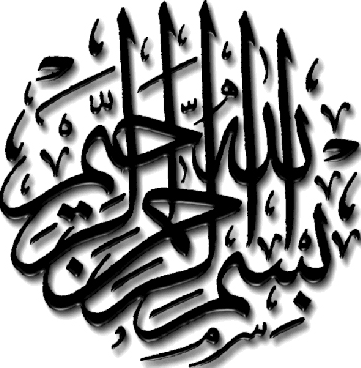 7.   Regels op onze schoolEén van de uitgangspunten van onze school is dat kinderen met plezier naar school gaan.Voor een goede sfeer zijn schoolregels nodig en daarvoor maken we afspraken met de kinderen. Enkele malen per jaar praat het team over de regels. Zo zorgen we er voor dat regels in alle klassen hetzelfde zijn, natuurlijk aangepast aan de leeftijd van het kind.  Gedragsregels algemeenOp onze school onderschrijven wij het uitgangspunt dat mannen en vrouwen, meisjes en jongens gelijkwaardig zijn.Uitgaande van deze gelijkwaardigheid vinden wij de volgende aspecten van belang:De school schept een klimaat, waarin kinderen zich veilig voelen.Op school hebben we respect voor elkaar.De school creëert ruimte om verschillend te zijn. Deze verschillen kunnen betrekking hebben op persoonsgebonden of cultuurgebonden verschillen.De school schept voor kinderen voorwaarden om een positief zelfbeeld te kunnen ontwikkelen.Er wordt actief aandacht besteed aan zelfredzaam en weerbaar gedrag.Elke groep besteedt aandacht aan de gedragsregels, niet alleen tijdens de lessen sociaal-emotionele ontwikkeling, maar ook na een incident binnen of buiten de groep.  Schoolorganisatie van A tot ZAfwezigheid van leerkrachtenHet kan voorkomen dat een leerkracht afwezig is door een studie, ziekte, of om een andere reden. Dan treedt er een stappenplan in werking: een vervanger(ster) kan gebeld worden, een leerkracht op school die op die dag geen eigen groep heeft kan invallen, twee groepen zouden samengevoegd kunnen worden, een groep kan gesplitst worden, in noodgevallen - als het echt niet anders kan - de kinderen een vrije dag geven. De oplossingen zijn niet altijd voor iedereen even prettig, maar de lessen kunnen op deze manier toch zo veel mogelijk doorgaan. Computergebruik op schoolDe computers op school zijn er voor de kinderen, leerkrachten en bevoegde derden. Ze mogen niet voor privé doeleinden gebruikt worden. Leerkrachten zien erop toe, dat kinderen geen toegang hebben of krijgen op websites die niet geschikt zijn voor deze leeftijdscategorie. Ook het internet wordt gefilterd.Gevonden voorwerpenJaarlijks blijft er op school een grote hoeveelheid gevonden voorwerpen achter. Deze spullen worden bewaard tot de laatste dag van het schooljaar. Daarna gaan ze naar een instantie die deze, soms waardevolle, spullen goed kan gebruiken.HoofdluisEen aantal malen per jaar worden de kinderen door ouders gecontroleerd op hoofdluis. Wordt hoofdluis geconstateerd, dan gaan er brieven mee naar huis. De controledata staan op de schoolkalender aangegeven.Inspectierapporten:Rapporten van de Onderwijsinspectie zijn terug te vinden op de website www.onderwijsinspectie.nlDaarop kunt u van alles vinden over scholen en over onderwijskundige rapporten. Deze laatste kunt u ook met andere scholen vergelijken.Hierbij hebt u het brinnummer van  nodig. De codenaam van onze school is 30WY.Mobiele telefoontjes en andere dure apparatuurHet komt steeds vaker voor, dat kinderen een mobieltje bij zich hebben. Ter bescherming van uw kind willen wij niet dat er een mobiele telefoon wordt meegenomen. De school is telefonisch bereikbaar.Wanneer kinderen zelfstandig naar school komen en op een afstand wonen van  of verder, kunnen ouders bij de directie vragen om – op eigen risico - ontheffing van deze regel. Aanbevolen wordt om een zeer eenvoudig model te selecteren. Er mag nimmer tijdens de lestijden worden gebeld, de telefoons moeten op dat moment dan ook zijn uitgeschakeld. Er wordt streng op deze regels toegezien. De telefoons moeten gedurende de lestijd bij de leerkracht in bewaring worden gegeven.Een dringend verzoek is de kinderen ook geen andere dure apparatuur mee te geven naar school. Spelcomputers en dergelijke kunnen moeilijk tegen een stootje.  Het komt in de praktijk wel eens voor, dat een ander kind zo’n apparaat laat (stuk)vallen! En kwijt raken / maken komt ook voor.  is daarvoor niet verzekerd. Bovendien kan dergelijke apparatuur de orde verstoren tijdens school of misbruikt worden voor pesten. Pauzes alle groepen12.00 uur - 12.15 uur		 eten in de eigen groep12.15 uur - 12.45 uur		 buiten spelenSchoolmaterialen:Uw kind krijgt gedurende zijn/haar schoolloopbaan een aantal materialen van  in bruikleen. Sommige materialen gaan ook tijdelijk mee naar huis. Bijvoorbeeld een map of een schrift of een boek. Om de schoolmaterialen deugdelijk en veilig te kunnen vervoeren, verzoeken wij u uw kind altijd een tas (rugzak of iets dergelijks) mee te geven.Schooltijden alle groepen: 	Maandag t/m donderdag 	08.30 uur – 15.00 uurVrijdag 			08.30 uur – 12.00 uur Toegang voor ouders:Voor de rust in  vragen we de ouders die hun kind naar school brengen, voor het begin van de lessen weer naar buiten te gaan (met uitzondering van de kleutergroepen 1 en 2). Als u uw kind komt halen, wacht u dan  in de centrale hal voor de klapdeuren. Voor de kleutergroepen geldt dat een kwartier na aanvang de ouders de kleutergroepen verlaten.De ouders halen na schooltijd de kleuters in de klas op.Veranderingen van persoonlijke gegevens: Het gebeurt nogal eens dat de gegevens, die u bij de aanmelding van uw kind op het inschrijfformulier vermeld heeft, veranderen. Wij vragen u zeer dringend deze mutaties (adres, telefoonnummer, huisarts etc.) schriftelijk aan de administratie door te geven.Verlofregeling: Als uw kind de school (deels) niet kan bezoeken, bijvoorbeeld door bezoek aan een (tand)arts, moet u dit  ’s morgens vóór 08.25 uur telefonisch melden. 	Verlof voor een bezoek aan arts, tandarts e.d. kan door de leerkracht worden verleend. Andere vormen van verlof (bijv. bij huwelijk, overlijden, vakantie) kunnen slechtsworden verleend door de directie na indiening van een schriftelijke aanvraag. Zie 7.7.Klassendienst:De kinderen hebben regelmatig Klassendienst. Ze zijn dan “Weekhulp”. Dat houdt in, dat zij zowel onder schooltijd als na schooltijd de leerkracht even helpen de klas netjes te houden. Op die momenten kan uw kind dus iets later buiten komen. Komt uw kind met een vervoersbedrijf, dan kan het wel onder schooltijd helpen, maar niet na schooltijd.Ziekmeldingen: Wanneer uw kind verhinderd is (bij ziekte e.d.), dient u dit op tijd telefonisch te melden. Indien uw oproep door ons niet kan worden beantwoord, kunt u een bericht inspreken. 7.3   Aanmelding en inschrijving nieuwe leerlingenOuders die hun kinderen op school willen aanmelden, moeten daarvoor een afspraak maken met de  school. Het eerste kennismakingsgesprek vindt in de meeste gevallen plaats met de directeur zelf. Incidenteel wordt dit overgenomen door de Intern Begeleider. 
Tussen aanmelding en inschrijving van een kind kan de Intern Begeleider contact opnemen met bijvoorbeeld de school waar het kind vandaan komt of eventuele gegevens opvragen via de gemeentelijke leerplichtambtenaar. Wanneer er zich geen problemen voordoen met deze gegevens, kan de directie besluiten tot inschrijving.Voordat de inschrijving plaats vindt, hebben de ouders een gesprek met de Intern Begeleider die de leerlingenaanname coördineert. Dit gesprek is bedoeld om ouders inzicht te geven in hoe  werkt, welke mogelijkheden  biedt en welke verwachtingen  ouders heeft.Nieuwe leerlingen kunnen op elk moment worden aangemeld.7.4   Verzekeringen heeft een verzekering voor wettelijke aansprakelijkheid afgesloten. Deze loopt bij Marsh. Wanneer er sprake is van opzettelijke vernieling (bijv. schade aan kleding van derden, fietsen, geparkeerde auto’s, het schoolgebouw) en de dader is bekend, zal  in principe de ouders verantwoordelijk stellen. Deze kunnen dan op hun beurt de eigen verzekeringsmaatschappij inschakelen.Daarnaast is er een collectieve scholierenongevallenverzekering afgesloten bij Marsh. De ongevallenverzekering dekt uitsluitend tot bepaalde maxima de schade bij lichamelijk letsel gedurende de schooltijden (dus ook bij excursies, schoolkamp e.d.).Van ouders die regelmatig schoolkinderen met de auto halen of brengen (bijvoorbeeld bij een excursie of tijdens de sportdag), wordt verwacht dat zij een inzittendenverzekering hebben afgesloten bij hun autoverzekeraar. Dit is vooral om problemen te voorkomen wanneer er bijvoorbeeld sprake is van een aanrijding met lichamelijk letsel. Ouders van het kind met letsel kunnen namelijk de eventuele ziektekosten verhalen op de chauffeur.7.5   SponsoringOp school worden geen activiteiten georganiseerd voor wat betreft sponsoring. Ook wordt er aan de kinderen niets aangeboden dat afkomstig is van sponsors waar  een verplichting aan heeft. zal geen contracten met sponsors afsluiten en zal op deze manier dus ook nooit verplichtingen aangaan. Als iemand of een bedrijf een schenking wil doen aan  dan zal dit moeten gebeuren zonder dat er sprake is van wederzijdse verplichtingen.7.6   Verlofregeling	Vrijstelling wegens “andere gewichtige omstandigheden”Vrijstelling van geregeld schoolbezoek, wegens “andere gewichtige omstandigheden” op grond van artikel 11 onder g Leerplichtwet 1969 (LPW) kent de mogelijkheid extra verlof te verlenen wegens andere gewichtige omstandigheden. Dit onderdeel is nader uitgewerkt in artikel 14 LPW. De hier bedoelde "andere gewichtige omstandigheden" verwijzen naar uitzonderlijke persoonlijke omstandigheden waarvoor de leerling extra verlof nodig heeft, zodat hiermee een kennelijk onredelijke situatie voorkomen kan worden. Onder "andere gewichtige omstandigheden" vallen situaties die buiten de wil van de ouders en/of de leerling liggen. Daarbij is sprake van een medische of sociale indicatie. Bij een medische of sociale indicatie is een verklaring van een (jeugd)arts van de GGD of een sociale instantie noodzakelijk. Onder “andere gewichtige omstandigheden” vallen zeker niet de volgende situaties:activiteiten van verenigingen, zoals scouting of voetbalkamp (zie ook bijzondere talenten);vakantie buiten de vastgestelde schoolvakanties (ook in geval van speciale aanbiedingen in het laagseizoen);eerder vertrekken of later arriveren vanwege verkeers(drukte);familiebezoek in het buitenland;het argument ‘’mijn kind is nog jong’’;het argument ‘’vlak voor de vakantie wordt er toch (bijna) geen les meer gegeven’’;meedoen aan tv-opnames;verlof voor een kind omdat andere kinderen van het gezin al of nog vrij zijn;deelname aan sportieve of culturele evenementen. Hieronder wordt aangeven welke omstandigheden wel in aanmerking komen voor extra verlof bij tien dagen of minder: huwelijk van bloed- of aanverwanten tot en met de derde graad van het kind: maximaal één dag (buiten de woonplaats maximaal twee dagen);12½- of 25-jarig huwelijksjubileum van ouders: maximaal één dag; 12½-, 25-, 40-, 50- of 60-jarig huwelijksjubileum van ouders of grootouders: maximaal één dag;25-, 40-, of 50-jarig ambtsjubileum van ouders of grootouders: maximaal één dag ernstige ziekte van ouders, bloed- of aanverwanten tot en met de derde graad van het kind: -periode in overleg met directeur;overlijden van bloed- of aanverwanten in de eerste graad: maximaal vier dagen;overlijden van bloed- of aanverwanten in de tweede graad: maximaal twee dagen;overlijden van bloed- of aanverwanten in de derde en vierde graad: maximaal één dag.  verhuizing: maximaal één dag;  naar het oordeel van de directeur belangrijke redenen met uitzondering van vakantieverlof. Procedure:Verlof dient te worden aangevraagd door de ouder(s) of verzorger(s) met een formulier dat bij de administratie van de school verkrigbaar is.De duur van het verlof bepaalt bij wie de aanvraag moet worden ingediend. Hiervoor telt het aantal schooldagen.Indien het aantal schooldagen tien of minder is, dienen ouder(s)/verzorger(s) het verzoek aan de directeur van de school te richten. Indien het verlof de tien dagen overschrijdt, wordt het verzoek gericht aan bureau Leerplicht van de gemeente Venlo. Alleen de directeur van de school is bevoegd verlof te verlenen, de overige leerkrachten/docenten van de school niet. Het is raadzaam dat ouder(s)/verzorger(s)het aanvraagformulier geruime tijd (twee maanden) van tevoren indienen. Dit in verband met een eventueel in te dienen bezwaarschrift en/of in te stellen beroep.In bepaalde gevallen is een bewijsstuk vereist. De directeur van de school geeft naar ouder(s/verzorger(s) aan of dit wel of niet noodzakelijk is.Indien de directeur van de school het verzoek afwijst stelt de Algemene Wet Bestuursrecht ouder(s)/verzorger(s) in de gelegenheid tegen deze beslissing een bezwaarschrift in te dienen. Een bezwaarschrift moet binnen zes weken na dagtekening van de beslissing bij de directeur van de school worden ingediend.In dit bezwaarschrift dient naast naam ouder(s) of verzorger(s), adres, datum en een omschrijving van het besluit waartegen het bezwaarschrift is gericht tevens de gronden van het bezwaar te worden aangegeven. Het bezwaarschrift dient te worden ondertekend.In spoedeisende gevallen kunnen ouder(s/verzorger(s) een voorlopige voorziening vragen bij de President van de Rechtbank. Dit is een kort geding procedure. De directeur  van de school beoordeelt (binnen zes weken) of de argumenten die in het bezwaarschrift worden genoemd, reden zijn om zijn standpunt te wijzigen.Indien hij alsnog positief beslist, is de procedure ten einde en zal het verlof worden verleend.Indien hij echter bij het eerdere besluit blijft, kunnen ouder(s)/verzorger(s) zich bij deze beslissing neerleggen en de afwijzing accepteren, waarna het verzoek is afgewezen en de procedure eveneens ten einde is.Indien ouder(s)/verzorger(s) zich echter niet bij de afwijzing neerleggen, kunnen zij binnen zes weken in beroep gaan bij de Arrondissementsrechtbank te 's-Hertogenbosch (artikel 8:1, eerste lid AWB). Naast een gemotiveerd beroepschrift moet de bestreden beschikking worden toegezonden. Ook nu kunnen ouder(s/verzorger(s) in spoedeisende gevallen nog een voorlopige voorziening vragen (artikel 8:81, eerste lid AWB).De rechtbank zal vervolgens de zaak afhandelen.Vakantieverlof (als bedoeld in artikel 13a van de Leerplichtwet 1969:vakantieverlof voor maximaal tien schooldagen)Als ouders vanwege hun werk alleen buiten de schoolvakanties op vakantie kunnen, is het mogelijk om voor hun kind vakantieverlof aan te vragen. Voorwaarden:aard beroep van een van de ouders (horeca en aanverwante bedrijven);onoverkomelijke bedrijfseconomische belangen (bewijslast bij ouders/verzorgers);eenmaal per schooljaar maximaal tien schooldagen;niet gedurende de eerste twee lesweken van schooljaar.Toestemming voor vakantieverlof kan alleen worden gegeven door de directeur van de school. Vakantieverlof is bedoeld voor de jaarlijkse gezinsvakantie, voor maximaal tien aaneengesloten schooldagen, en niet voor een vakantie tussendoor of voor snipperdagen. Deze toestemming wordt dan ook hooguit één keer per schooljaar verleend. Luxe verzuimGaan ouders buiten de schoolvakanties, zonder toestemming van de directeur van de school of de consulent leerplichtzaken, op vakantie, dan is er sprake van luxe verzuim.ProcedureVakantieverlof dient schriftelijk te worden aangevraagd door de ouder(s) of verzorger(s) via een speciaal formulier dat bij de administrateur van de school verkrijgbaar is.  Het vakantieverlof geldt voor maximaal tien schooldagen en mag niet worden opgenomen gedurende de eerste twee lesweken van het schooljaar.De directeur van de school is bevoegd hiervoor toestemming te geven voor maximaal tien schooldagen. Vakantieverlof voor meer dan tien schooldagen is niet mogelijk, ook niet via de leerplichtambtenaar.Alleen de directeur van de school is bevoegd verlof te verlenen, de overige leerkrachten/docenten van de school niet. Het is raadzaam het aanvraagformulier geruime tijd (twee maanden) van tevoren in te dienen. Dit in verband met een eventueel in te dienen bezwaarschrift en/of in te stellen beroep.Het is verstandig bij de aanvraag een verklaring te overleggen waaruit de noodzaak van het vakantieverlof blijkt.Indien de directeur  van de school het verzoek afwijst stelt de Algemene Wet Bestuursrecht ouder(s)/verzorger(s) in de gelegenheid tegen deze beslissing een bezwaarschrift in te dienen. Een bezwaarschrift moet binnen zes weken na dagtekening van de beslissing bij de directeur van de school worden ingediend.In dit bezwaarschrift dient naast naam ouder(s) of verzorger(s), adres, datum en een omschrijving van het besluit waartegen het bezwaarschrift is gericht tevens de gronden van het bezwaar te worden aangegeven. Het bezwaarschrift dient te worden ondertekend.In spoedeisende gevallen kunnen ouder(s/verzorger(s) een voorlopige voorziening vragen bij de President van de Rechtbank. Dit is een kort geding procedure. De directeur  van de school beoordeelt (binnen zes weken) of de argumenten die in het bezwaarschrift worden genoemd, reden zijn om zijn standpunt te wijzigen.Indien hij alsnog positief beslist, is de procedure ten einde en zal het verlof worden verleend.Indien hij echter bij het eerdere besluit blijft, kunnen ouder(s)/verzorger(s) zich bij deze beslissing neerleggen en de afwijzing accepteren, waarna het verzoek is afgewezen en de procedure eveneens ten einde is.Indien ouder(s)/verzorger(s) zich echter niet bij de afwijzing neerleggen, kunnen zij binnen zes weken in beroep gaan bij de Arrondissementsrechtbank te 's-Hertogenbosch (artikel 8:1, eerste lid AWB). Naast een gemotiveerd beroepschrift moet de bestreden beschikking worden toegezonden. Ook nu kunnen ouder(s/verzorger(s) in spoedeisende gevallen nog een voorlopige voorziening vragen (artikel 8:81, eerste lid AWB).De rechtbank zal vervolgens de zaak afhandelen.7.7   Schorsing en verwijdering heeft de mogelijkheid in speciale gevallen over te gaan tot schorsing en verwijdering van een leerling. Voordat  overgaat tot het nemen van deze maatregel is er al een heel traject afgelegd en zien wij als school geen andere mogelijkheden meer. Het te doorlopen traject bij wangedrag ziet er in hoofdlijnen als volgt uit:problemen worden geconstateerd en beschreven;gesprekken met de leerling en maken van afspraken, eventueel opstellen van een contract met regels;gesprekken met de ouders en maken van afspraken, eventueel opstellen van een contract met regels;steeds evaluatie van het nakomen van de gemaakte afspraken;gesprek met ouders over mogelijke schorsing;na twee keer schorsen wordt de leerling verwijderd.Ook opgezegd vertrouwen door de ouder kan tot schorsing en verwijdering leiden.Het uitgangspunt is schorsingen en verwijderingen te voorkomen. Daar waar dit nodig is zal tijdig de hulp van anderen worden ingeroepen om te zien welke maatregelen er genomen moeten worden om niet tot schorsing of verwijdering over te hoeven gaan. Het protocol Schorsing en Verwijdering kunt u bij de administratie of directie verkrijgen.Niet alleen bij wangedrag zoals hierboven beschreven, maar ook bij verwijzing naar bijvoorbeeld het Speciaal Basisonderwijs is er een bepaald traject dat gevolgd wordt. In het hele traject zal  een dossier worden bijgehouden, zodat heel duidelijk is wat er allemaal is gedaan om tot deze maatregel over te gaan. Het dossier ligt ter inzage bij de Intern Begeleider. 7.8   Schoollestijd In het schema voor 2017-2018 maken de leerlingen in alle groepen: 159 lesdagen van 5,5 uur = 	874.5 uur. 38 vrijdagen van 3,25 uur = 	123,5 uur. 
 	    Totaal 	998 uur per groep.Na aftrek van de studiedagen en vrije dagen voor offer- en suikerfeest (totaal 50,5 uur) wordt dit netto:947,5 uur per groep.7.9   Schoolvakanties en vrije dagen Zie website7.10   Groepsindeling schooljaar 2017-2018Zie website7.11   Lijst van veel voorkomende afkortingen.AVI				Analyse Voor IndividualiseringsnormenCito			Centraal Instituut voor Toetsontwikkeling CLB				Consultatieve Leerling Bespreking DMT	`			Drie-minuten-toetsGGD				Geneeskundige GezondheidsdienstHGPD				Handelingsgerichte ProcesdiagnostiekISBO				Islamitische School Besturen OrganisatieLVS				LeerlingvolgsysteemMR				MedezeggenschapsraadNT-2				Nederlands als Tweede Taal OR				OuderraadPLVS				Pedagogisch LeerlingvolgsysteemSCOL				Sociale Competentie Observatie LijstSMW				School Maatschappelijk WerkTSO				Tussenschoolse OpvangVVE				Vroeg en Voorschoolse EducatieSWV				Samen Werkings Verband7.12   Belangrijke adressen, telefoonnummers en e-mailadressenIslamitische basisschool Al Andalous 
Adres: Simon Stevinstraat 4, 5916 PZ  VENLO
E-mail: info@alandalous.nl
Tel.:  077-850 29 39Contactpersoon Medezeggenschapsraad
Mevr. Habibe Kayan-Kozak
Email: habibek@alandalous.nl

Contactpersonen voor de OuderraadMev. Bircan OzyonOr.al.andalous@gmail.com
Contactpersoon vertrouwensfunctionaris
nog niet bekendSecretaris schoolbestuur
Dhr. Mohammed Azaimi
E: mazaimi@gmail.com
T: 06 - 46 18 29 32Landelijke Klachtencommissie Islamitisch Onderwijs
Deze kunt u bereiken via
Postadres: Onderwijsgeschillen, Postbus 85191, 3508 AD Utrecht
Telefoon: 030 - 280 95 90
Fax: 030 – 280 9591
Email: info@onderwijsgeschillen.nl
Bezoekadres: Gebouw "Woudstede" Zwarte Woud 2, 3524 SJ Utrecht Landelijk Infocentrum voor Ouders: www.5010.nlIntegrale VroeghulpNoord en Midden LimburgPostbus 9835900 AZ Venlo077-3961519ivh@mee-nml.nlwww.integralevroeghulp.nlStichting Leergeld Venlo 
Postbus 1910
5900 BX VenloBureau Leerplicht VenloLeerplicht.rmc@venlo.nlOnderwijsinspectiewww.onderwijsinspectie.nlSociaal WijkteamAngelique Hermsen06-469 10 702angelique.hermsen@vrln.nlArrondissementsrechtbank 
Sector bestuursrecht 
Postbus 90125, 5200 MA  's-Hertogenbosch